СПИСОК ОСНОВНЫХ ОБЪЕКТОВ,НА КОТОРЫХ ПРИМЕНЯЛИСЬ МАТЕРИАЛЫ ЛИНЕЙКИ MasterSeal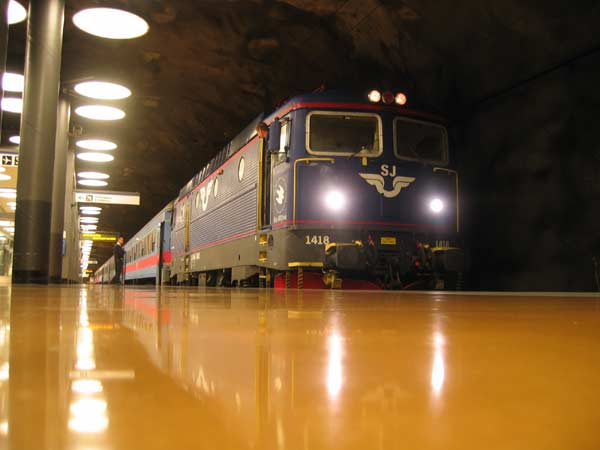 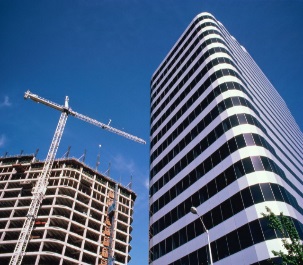 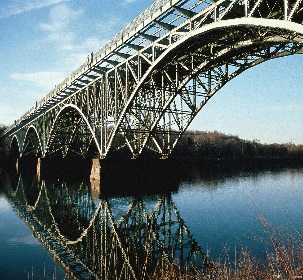 Москва 20182002 ГОДАО «Белэнергомаш». Ремонт колонн, балок и гидроизоляция чаши вентиляторной градирни с использованием ЭМАКО S88C и МАСТЕРСИЛ 540.НПЗ «Капотня» (Москва). Устройство гидроизоляции фундамента дымовой трубы с использованием материала МАСТЕРСИЛ 540.2003 ГОДТЭЦ-22 АО «Мосэнерго». Ремонт и гидроизоляция оболочки градирни №7 высотой 85 м с использованием ЭМАКО S66, МАКФЛОУ, ЭМАКО S88C, МАСТЕРСИЛ 540 и МАСТЕРСИЛ 300.2005 ГОДОАО «Татнефть» им. В.Д.Шашина, Республика Татарстан, г. Альметьевск. Ремонт монолитного железобетонного резервуара для обработки промывных вод фильтров при помощи ЭМАКО S88C и его гидроизоляция материалом МАСТЕРСИЛ 540. ООО «Свинокомплекс Курасовский», Белгородская область. Ремонт протечек и устройство гидроизоляции питьевой емкости. Применялись материалы ЭМАКО 90 и МАСТЕРСИЛ 540.Вантовый мост, г. Москва. Подливка под несущие конструкции моста материалом ЭМАКО S55, устранение дефектов в монолите ЭМАКО 90 и ЭМАКО S88С, устройство гидроизоляции с применением МАСТЕРСИЛ 540.Насосная станция развязки ул. Беговая - Ленинградский проспект, г. Москва. Устранение активных протечек в подземной части сооружения и восстановление гидроизоляции изнутри материалами PCI POLYFIX PLUS, PCI POLYFIX 30sec, МАСТЕРСИЛ 540, МАКФЛОУ, ЭМАКО S88С, ЭМАКО 90.Калужский торговый центр (Москва). Ремонт и восстановление гидроизоляции деформационного шва на эксплуатируемой кровле (паркинг). Материалы ЭМАКО S66, ЭМАКО S150CFR, МАКФЛОУ, МАСТЕРФЛЕКС 474.2006 ГОДСтроящийся мусороперерабатывающий завод, г. Москва. Устранение протечек и гидроизоляция железобетонных резервуаров для хранения запасов воды с применением материалов ЭМАКО S88C, МАСТЕРСИЛ 588, ПЦИ Полификс 30 сек, ПЦИ Полификс плюс.Станция метро Маяковская, г. Москва. Устранение протечек и гидроизоляция 2-го выхода с применением ПЦИ ПОЛИФИКС плюс и ПЦИ ПОЛИФИКС 30 сек.ЗАО "Микояновский мясокомбинат", г. Москва. Ремонт и реконструкция промышленного здания, устройство гидроизоляции и отделка цехов, ремонт пола в складских помещениях с использованием ЭМАКО S66, ЭМАКО S88, ЭМАКО S88 C, ЭМАКО 90, МАКФЛОУ, МАСТЕРСИЛ 588,  МАСТЕРСИЛ 540, МАСТЕРСИЛ 300.Устройство гидроизоляции резервуара для воды при строительстве мусороперерабатывающего завода на ул. Подольских курсантов д. 22а, г. Москва с использованием ЭМАКО S88C и МАСТЕРСИЛ 588 (A+B), а также устройство фундамента под новое оборудование с использованием ЭМАКО S33.Нижнетагильский металлургический комбинат, г. Нижний Тагил. Высокоточная цементация оборудования, ремонт и гидроизоляция электрических колодцев с применением ЭМАКО S 88С, МАСТЕРСИЛ 300 В, ПЦИ ДИХТШЛЕММЕ.Качканарская ТЭЦ, г. Качканар. Гидроизоляция кабельных каналов с использованием ПЦИ ДИХТШЛЕММЕ.Гидроизоляция пола в душевых помещениях ОАО «Комбинат МАГНЕЗИТ» материалом МАСТЕРСИЛ 540.Ремонт и гидроизоляция отстойников водоканала г. Троицк, Челябинской обл.  материалами ЭМАКО S88C, МАСТЕРСИЛ 588.Ремонт и гидроизоляция железобетонных емкостей насосных станций Водоканала г. Магнитогорск материалами ЭМАКО S88С и МАСТЕРСИЛ 588.ОАО «Новолипецкий металлургический комбинат».  Гидроизоляция в прокатном цехе №3 ЭМП№4 с применением материалов ПОЛИФИКС ПЛЮС, ПОЛИФИКС 30 СЕК и МАСТЕРСИЛ 540. ОАО «Новолипецкий металлургический комбинат». Гидроизоляция подвалов ПГП с использованием материала ЭМАКО БЬЯНКО.2007 ГОДОчистные сооружения г. Зеленогорска Красноярского края. Восстановление горловин отстойников, ремонт и ликвидация протечек в подземных ёмкостях насосно-фильтровальной станции, гидроизоляция бетонных поверхностей материалами EMACO® S88C, MASTERSEAL® 300В, PCI® KANADICHT, PCI POLIFIX® 30 Sec.Город Москва, кабельный коллектор «Гражданская-Войковская». Гидроизоляция камер, заделка швов в тюбингах с использованием материала EMACO® 90, устройство фибробетонной рубашки из EMACO® 170 CFR, EMACO® S88C под участком метрополитена, устранение активных протечек с помощью PCI POLIFIX® 30 Sec, НПО «Мостовик».Санно-бобслейная трасса, д. Парамоново Дмитровского р-на Московской обл. Устройство гидроизоляции с использованием материалов MASTERSEAL® 501, EMACO® 90.Город Москва Спортивный комплекс ЦСКА.  Гидроизоляция купели с использованием системы материалов PCI®.«Гражданпромстрой», Чувашия.  Гидроизоляция бассейна для разведения рыбы материалом PCI® DICHTSCHLAEMME.Ставропольский край, мелиоративное хозяйство -  головное сооружение Невинномысского канала. Ремонт арочных конструкций, балок и подпорных стенок, защита и гидроизоляция бетона материалами EMACO® 170 CFR, MASTERSEAL® 588. «Троицкий водоканал» (г. Троицк). Ремонт и гидроизоляция резервуаров подготовки питьевой воды материалами  EMACO® S88C, MASTERSEAL®  588.ОАО «Мечел – Кокс» (г. Челябинск). Ремонт и гидроизоляция градирни на коксохимическом производстве материалами EMACO® S88C, EMACO® 90, MASTERSEAL® 588, MACFLOW®.10 УНР,  город Минск, Республика Беларусь. Ремонт гидроизоляции в подвале здания РКЦ по ул.Кальварийской, 7, материалом   EMACO®   90. ГУП «Водоканал», город Санкт-Петербург. Гидроизоляционная защита на Южной водопроводной станции материалом PCI® DICHTSCHLAEMMEЗаинская ГРЭС, Республика Татарстан. Ремонт гидроизоляции патерны водосливной плотины, усиление фундамента ДВ в турбинном цехе, восстановление несущей способности железобетонных конструкций камеры переключения БСН-1 материалами EMACO®   S88C, MASTERSEAL® 303В, MACFLOW®  .Жилой дом в поселке «8 Марта», Республика Башкортостан. Устройство гидроизоляции подвала с использованием материалов PCI POLIFIX®  30 Sec, PCI® DICHTSCHLAEMME. Ремонт бетонного покрытия в гараже с использованием материала EMACO® Fast Colabile.Гидроизоляция в прокатном цехе №3 ЭМП4 ОАО «НЛМК». Были использованы материалы PCI POLIFIX®  plus и PCI POLIFIX®  30 Sec . Подрядчиком выступил ООО «Липецктяжстрой».Ремонт и гидроизоляция башенных градирен на ОАО «НЛМК» материалами PCI POLIFIX®  plus и EMACO®  S88C. Подрядчик: ООО «ИРВИК» (г. Москва).Гидроизоляция моста по трассе А144 через реку Ворона (Воронежская область). Подрядчиком является ООО «ППП Абсида» (г. Москва).Ремонт и гидроизоляция очистных сооружений ШМУП Горводоканал (г. Шебекино, Белгородская область) материалами EMACO® Nanocrete AP, PCI POLIFIX®  PLUS, PCI POLIFIX®  30 Sec,  EMACO® S88C, EMACO® 90 и PCI® KANADICHT. Подрядчик: ООО «Стройсервис» (г. Белгород).Гидроизоляция опор «Чернавского» моста в городе Воронеже материалом MASTERSEAL®  588. Ген. подрядчиком является ОАО ВТФ «Мостоотряд №81».2008 ГОДПроведение восстановительных и гидроизоляционных работ в цехе ПГП ОАО «НЛМК» (г. Липецк) материалами EMACO® S88C, EMACO® 90, EMACO® NANOCRETE AP, EMACO® NANOCRET R3 и MASTERSEAL® 540.Ремонт и гидроизоляция железобетонных перекрытий подвальных помещений гостиничного комплекса «Лебедь» (Белгородская обл., г. Губкин) с использованием материалов EMACO® NANOCRETE AP, EMACO® 90 и MASTERSEAL® 577.Гидроизоляция и ремонт береговых насосных станций на ОАО «Нововоронежская АЭС» (Воронежская обл., г. Нововоронеж) с применение материалов PCI-POLYFIX® 30 SEC, EMACO® S88, EMACO® S88C, EMACO® 90 и MASTERSEAL® 588.Ремонт и гидроизоляция цеха на ОАО «НЛМК» (г. Липецк) материалами EMACO® 90, MASTERSEAL® 540 и MASTERSEAL® 501.Гидроизоляция и ремонт емкостей под питьевую воду на ООО «Ситан-Д» (г. Саратов) материалами MASTERSEAL® 501 и EMACO® S88C.Устройство проникающей гидроизоляции на новых очистных сооружениях ООО «Воронежсинтезкаучук» (г. Воронеж). Подрядные работы вела организация ООО «СМП №93».Комплекс защитных сооружений г. Санкт-Петербурга. Гидроизоляция паттерны, ремонт трещин сводов моста материалами MASTERSEAL® 588, EMACO® 90.Южная Водопроводная станция, г. Санкт-Петербург. Гидроизоляция фильтра для очистки питьевой воды, установка дренажной системы материалами PCI® DICHTSCHLAEMME, EMACO® S88.Город Коломна, Московская область. Коломенские очистные сооружения. Восстановление и гидроизоляция защитного слоя  внутренней чаши резервуара для воды с использованием гидроизляционного материала MASTERSEAL® 588 и ремонтного материала EMACO® S88C.Город Орел. Свиноферма. Восстановление геометрии бетонных лотков для сбора отходов материалом EMACO® NANOCRETE R4, устройство гидроизоляции и защитного покрытия бетонных лотков с применением гидроизоляционного состава PCI®  DICHTSCHLAEMME.Город Новый Оскол, Белгородская область. Замена пролета путепровода с восстановлением гидроизоляции балластного мостового полотна материалом MASTERSEAL® 501 и устройством защитного слоя с использованием бетона на основе цемента MACFLOW®.Город Сочи, новая дорога на Красную поляну. Ремонт подпорной стенки высотой 4 м, длиной 200м с применением ремонтного материала EMACO® NANOCRETE R2 и гидроизоляционного покрытия MASTERSEAL® 588.Успенский собор, г. Ярославль. Гидроизоляция подвальных помещений собора материалом MASTERSEAL® 501.«Ярпиво», г. Ярославль. Восстановление ж/б плиты материалом EMACO® S88,  демонтаж и монтаж  металлической трубы, гидроизоляция материалами EMACO® S88, EMACO® NANOCRETE AP, MASTERSEAL® 501.ОАО «Ярославский технический углерод», г. Ярославль. Демонтаж и монтаж  металлической трубы в градирне,  гидроизоляция материалами EMACO® S88, MASTERSEAL® 588, EMACO® NANOCRETE AP.ЗАО «Атрус», г. Ростов. Пожарный водоем.  Устранение дефектов на монолитных конструкциях и гидроизоляция материалами EMACO® S88C, EMACO® S88, MASTERSEAL® 501.МУП «Уфаводоканал», г. Уфа. Расширение и реконструкция 3 очереди канализации. Внутренняя гидроизоляция поверхности стен, днища, колонн и низа перекрытия материалами EMACO® S88C, EMACO® S88, PCI® KANADICHT.ОАО «Мурманская ТЭЦ», г. Мурманск. Создание гидроизоляционного слоя на площадке под деаэратором материалом  EMACO®  S88C.Аквапарк в г. Магнитогорск Челябинской области. Ремонт и гидроизоляция чаши бассейна материалами PCI® Collastic, PCI® Lastoflex, PCI® Pecitape, PCI® Pecitape Objekt, PCI® Durapox NT,   PCI®  Pericret, , PCI® Seccoral 2K,  PCI®  Silcoferm VE, PCI®  Farbvertiefer weis,  PCI® Epoxigrund 390,  EMACO®  S88C. ОАО «ММК-Метиз», г. Магнитогорск Челябинской области. Ремонт и гидроизоляция подземных ж/б емкостей материалами MASTERSEAL®  588, EMACO® 90, EMACO®  S88C, EMACO® NANOCRETE АР.ОАО «Челябинская ГРЭС», г. Челябинск. Ремонт и гидроизоляция подвальных помещений зданий материалами MASTERSEAL®  501, EMACO®  S88C.Устройство гидроизоляции фонтана на привокзальной площади г. Челябинска материалами PCI® Nanoflott, PCI® Pecitape Objekt, PCI® Seccoral 1K, EMACO® NANOCRETE FC, EMACO® NANOCRETE R3.Гидроизоляция чаши бассейна в г. Оренбурге материалом MASTERSEAL®  501.Цементация оборудования немецкой фирмы SMS Demag, гидроизоляция тех.подвала глубиной 11 м, устройство топингов в корпусе ДЭСП (дуговая электросталеплавильная печь) на ОАО «СТЗ» в г. Полевской  Свердловской области материалами EMACO® S33 (толщина заливки до 100 мм), EMACO® S88C, MASTERSEAL®  501, MASTERTOP® 450.Цементация металлообрабатывающего оборудования чешской  фирмы ALTA (несколько цехов), гидроизоляция фонтана, ремонт полов, ремонт фундамента пилорамы, устройство топингов на ФГУП «Уралвагонзавод» в г. Нижний Тагил  Свердловской области материалами EMACO® S55, (толщина заливки до 80 мм), MASTERSEAL®   501, EMACO® T490, EMACO® SFR, MASTERTOP® 450.2009 ГОДЖилой многоэтажный дом с подземной автостоянкой, г. Тула. Гидроизоляция балконов материалом MASTERFLEX® 474.Строительство метромоста через реку Ока с применением материалов серии EMACO® и гидроизоляции MASTERSEAL®. Церковь «Рождества Богородицы», с. Великое, Ярославской обл.  Гидроизоляция подвальных помещений собора материалом MASTERSEAL® 501.Завод «Астрон билдинг», г. Ярославль. Устронение протечек и гидроизоляция ж/б изделий материалами MASTERSEAL® 590, MASTERSEAL® 501, MASTERSEAL® 588.Обход на автодороге М8, г. Ярославль, с мостом через р. Волгу. Эстакадные части, транспортные двухуровневые развязки на пересечении Ленинградского и Тутаевского шоссе и на пересечении с ул. Добрынина. Устранение дефектов на монолитных конструкциях и гидроизоляция бетона с применением материалов  EMACO® 90, EMACO® NANOCRETE R2, EMACO® NANOCRETE FC, MASTERSEAL® 501, EMACO® S88C.Частный дом. Гидроизоляция подвала в г. Рыбинске. Ремонт швов между блоками ФБС, ремонт примыкания пол-пол, стена-стена,  гидроизоляция материалами  EMACO® NANOCRETE R4, MASTERSEAL® 501, MASTERSEAL® 531, MASTERSEAL® 590.«АКБ «Ижкомбанк», г. Ижевск. Гидроизоляция приямка с применением материалов EMACO® S 88С, PCI POLYFIX® 5 MIN.«Фабрика мороженого в г. Ижевске УР». Усиление фундаментов и наружных стен инъецированием материалов REOCEM 650, GLENIUM 51, усиление перемычек материалом EMACO® S 88С, гидроизоляция цоколя материалом MASTERSEAL® 550.ООО «БРЭЙН ГРУП». Гидроизоляция ж/б конструкций подвала частного дома материалом   MASTERSEAL® 501.Высокоточная цементация оборудования и гидроизоляция производственных емкостей на заводе «ТРУБОДЕТАЛЬ» материалами MASTERSEAL® 588, MASTERSEAL® 590, EMACO® S33, EMACO® S55.Бетонирование фундаментов и устройство гидроизоляции на заводе «УРАЛЬСКАЯ СТАЛЬ», г. Новотроицк, материалами GLENIUM®  150, MASTERSEAL® 501.Ремонт и гидроизоляция подземного тоннеля на ОАО «ЧТПЗ» материалами PCI-POLIFIX® 30 sec, MASTERSEAL® 590, EMACO® S88C, EMACO® NANOCRETE R4.Город  Красноярск.  Ремонт колонн и перекрытий здания котельной № 1 в Зелёной роще. Гидроизоляция солевого приямка материалами EMACO®  S88С, EMACO® NANOCRETE АР, MASTERSEAL®  501.ООО «ВСТ-Реконструкция», Республика Татарстан. Гидроизоляционные работы  на заводе «Элекон», г. Казань, материалом MASTERSEAL®  501.МУП «Метроэлектротранс», Республика Татарстан. Гидроизоляционные работы на станции метро «Суконная слобода» материалами MASTERSEAL®  590, MASTERSEAL®  501.ООО «САРАЕВО», Республика Татарстан. Гидроизоляция подвальных помещений строящихся коттеджей материалом MASTERSEAL®  588. Трасса М3 «Украина», пешеходный мост через р. Десна, развязка 51 км Пирогово-Тарасовка. Выравнивающее покрытие под гидроизоляцию. Ремонт деформационных швов использованием EMACO®   S88С, EMACO®  S88.Проходные коллектора набережночелнинских тепловых коммуникаций. Ремонт и восстановление стен, потолка, колон, гидроизоляция материалами EMACO®  S88C и MASTERSEAL®  577. Гидроизоляция кабельных туннелей Заинской ГРЭС материалом PCI-POLIFIX® 30 сек.Спец. сооружение  №3 (бомбоубежище) Заинской ГРЭС. Ремонт стен, перекрытий, гидроизоляция материалами EMACO®  S88C, MASTERSEAL®  501.2010 ГОДГидроизоляция стен на ОАО «Уфанефтехим» с применением материала MASTERSEAL®  501.Ремонт и гидроизоляция резервуаров биологической очистки сточных вод  на ФПК  «Авангард» в            г. Стерлитамак с применением материалов EMACO®  Fast Tixo, EMACO®  S88С, EMACO®  Nanocrete FC, EMACO®  S88, MASTERSEAL® 588, MASTERSEAL®  501, MASTERSEAL®531.ЗАО СМУ – 2 «Эколог» БСНС, г. Уфа. Гидроизоляция стен с применением материала  PCI® Kanadicht.Проходные коллектора НЧ ТК («Набережночелнинские тепловые коммуникации»). Ремонт и восстановление стен, потолка, колонн материалом EMACO® S88С, гидроизоляция материалом MASTERSEAL® 577. Специальное сооружение  № 2 (бомбоубежище), Заинская ГРЭС. Ремонт стен, перекрытий материалом EMACO® S88С, гидроизоляция материалом MASTERSEAL® 501.Гидроизоляция резервуара питьевой воды на ОАО «Учалинский ГОК» (Сибайский филиал) с использованием материала MASTERSEAL® 588.Город Набережные Челны, Нижнекамская ГЭС. Ремонт, восстановление геометрии подушек фундаментов под ЛЭП материалом EMACO® S88С, гидроизоляция, эстетика - MASTERSEAL® 577 серый.Город Набережные Челны, ремонт коллекторов на тепловых узлах по Московскому проспекту. Ремонт и восстановление колон, стеновых панелей, плит перекрытия с применением материала EMACO® S88С, гидроизоляция, эстетика - MASTERSEAL® 577 белый.Ремонт коллекторов на ТУ (технический узел)  16-19 НЧТК с применением материалов EMACO® S88С, гидроизоляция, эстетика - MASTERSEAL® 577 белый.Успенский собор, Ярославль.  Гидроизоляция лестниц  материалом MASTERSEAL® 501.Завод «Астрон билдинг», г. Ярославль. Устранение протечек и гидроизоляция ж/б изделий материалами MASTERSEAL® 590, MASTERSEAL® 501, MASTERSEAL® 588.Обход на автодороге М8, г. Ярославль, с мостом через р. Волгу. Эстакадные части, транспортные двухуровневые развязки на пересечении Ленинградского и Тутаевского шоссе и на пересечении с ул. Добрынина. Устранение дефектов на монолитных конструкциях и гидроизоляция бетона с применением материалов  EMACO® 90, EMACO® NANOCRETE R2, EMACO® NANOCRETE FC.Горочный пост станции «Ярославль-Главный». Ремонт швов между блоками ФБС, ремонт примыкания пол-пол, стена-стена,  гидроизоляция материалами  EMACO® S88С, EMACO® NANOCRETE R4, MASTERSEAL® 501, MASTERSEAL® 590.Красноярский край, г. Зеленогорск. Ж/д ветка завода «ЭХЗ». Водопропускная труба на перегоне «Станция Партизанская - станция Зелёная». Ремонт защитного слоя бетона материалом EMACO® S88С, гидроизоляция поверхности материалом MASTERSEAL® 501.Красноярский край, г. Канск. Городские очистные сооружения. Ремонт лотковой части первичных и вторичных отстойников, контактных резервуаров, преаэраторов  материалами EMACO® S88С, EMACO® 90, EMACO®  S 66. Гидроизоляция бетонных поверхностей материалом  PCI® Kanadicht.Красноярский край,  г. Зеленогорск. Городские очистные сооружения. Ремонт защитного слоя бетона контактных резервуаров очистных сооружений, ремонт песколовок материалом EMACO® S88С. Гидроизоляция бетонных поверхностей материалом  PCI® Kanadicht.Ремонт и гидроизоляция зданий гостиничного комплекса на мысе Бурный материалами EMACO® FAST FLUID, MASTERSEAL® 501.ОАО «Владимирводоканал», г. Владимир. Вторичная защита и гидроизоляция резервуара чистой воды в поселке Оргтруд материалом MASTERSEAL® 588.ПМК № 11 г. Ивацевичи УП Брестоблсельстрой, Брестская область, Республика Беларусь. Устройство промышленных полов материалами MASTERTOP® 100, MASTERFLEX® 474 на  заводе по обработке кукурузы г.  Ивацевичи, защита и гидроизоляция фундаментов материалом MASTERSEAL® 501.Воронежское территориальное управление автомобильных дорог. Город Ефремов Тамбовской области, город  Нижнедевицк Воронежской области. Ремонт и гидроизоляция конструкций путепроводов материалами EMACO® S88С, MASTERSEAL® 501, MASTERSEAL® 577.ООО «ВоронежСвет», г. Воронеж. Восстановление и гидроизоляция стен фундамента материалами EMACO® S88С, MASTERSEAL® 501.ОАО «Саратовская ГЭС». г. Саратов. Ремонт и гидроизоляция распорной балки гидроагрегата №10 материалами MASTERSEAL® 303, EMACO® NANOCRETE AP.ОАО «Авиакомпания «Воронеж-Авиа», г. Воронеж. Устройство гидроизоляции резервуаров сточных вод на территории аэропорта «Воронеж-Чертовицк» материалом MASTERSEAL® 501.ОАО «Воронежсинтезкаучук», г. Воронеж. Гидроизоляция и защита поверхности ж/б опор трубопровода на территории завода материалом MASTERSEAL® 550.ЗАО «Новооскольский комбикормовый завод», г. Новый Оскол Белгородской области. Ремонт примыкания металлических перекрытий и бетонной поверхности пола с последующей гидроизоляцией материалами EMACO® 90, MASTERSEAL® 531.ОАО «Данковский Элеватор», г. Данков Липецкой области. Ремонт, гидроизоляция, зачеканка активных протечек в приямках зерноприемника на элеваторе материалами EMACO® S88С,  MASTERSEAL® 531, MASTERSEAL® 590.ООО «Технологии 21 века», г. Воронеж. Устройство внутренней гидроизоляции ж/б основания погружного резервуара материалом MASTERSEAL® 531.Автотехнический центр «Мерседес», Москва, Волгоградский просп. Повышение водонепроницаемости бетона подвала, остановка активных протечек, гидроизоляция «холодных» швов материалами MASTERSEAL® 501, MASTERSEAL® 590, MASTERSEAL® 588.Жилой дом, Московская область, город Руза, микрорайон Северный.  Гидроизоляция душевых комнат материалом PCI®  LASTOGUM.Завод по производству керамической плитки «ВИТРА» (VITRA), Московская область, город Серпухов. Грунтовка поверхности, гидроизоляция душевых комнат, укладка плитки, гидроизоляция трубных проходок, затирка швов материалами PCI® Gisogrund, PCI® Seccoral 2K, PCI® Nanolight, PCI® Pecitape Objekt, PCI® Nanofug. Устранение дефектов и повышение водонепроницаемости фундаментной плиты, остановка активных протечек, гидроизоляция холодных швов материалами EMACO® S66, MASTERSEAL® 501, PCI® Polifix Plus, MASTERSEAL® 550.«Металлургический коммерческий Банк», Москва, улица Клары Цеткин. Гидроизоляция сантехнических кабин материалом PCI®  LASTOGUM.ООО «Индустрия-Строй-Маркет», г. Воронеж. Полный ремонт и гидроизоляция ж/б резервуаров материалами MASTERSEAL® 590, PCI® KANADICHT, EMACO® S88С.«Липецкий Цементный Завод», г. Липецк. Ремонт и восстановление ж/б колонн на электроподстанциях, а также ремонт и гидроизоляция бассейна материалами  EMACO® S88С, MASTERSEAL® 588, EMACO® NANOCRETE AP.Коттедж, Московская область, Наро-Фоминский район. Грунтовка поверхности, гидроизоляция душевых комнат, укладка плитки, гидроизоляция трубных проходок, затирка швов материалами PCI® Gisogrund, PCI® Seccoral 2K, PCI® Nanolight, PCI® Pecitape Objekt, PCI® Nanofug. Устранение дефектов и повышение водонепроницаемости фундаментной плиты, остановка активных протечек, гидроизоляция холодных швов материалами EMACO® S66, MASTERSEAL® 501, PCI® Polifix Plus, MASTERSEAL® 550.Многофункциональный гостиничный комплекс «Саммит» (Минск), Москва, улица Тверская. Гидроизоляция душевых комнат материалом PCI®  LASTOGUM.Частный коттедж, Московская область, Можайский район. Повышение водонепроницаемости бетона подвала, герметизация  и гидроизоляция  «холодных» швов материалами  MASTERSEAL® 501, EMACO® S88С, MASTERSEAL® 588.Автодорога «Дублер Курортного проспекта», город Сочи, Центральный и Хостинский районы. Устранение дефектов бетонирования конструкций мостов и тоннелей материалами EMACO® S88, EMACO® NANOCRETE R4, EMACO® NANOCRETE FC, EMACO® 90. Подливка по опорные части пролетных строений мостов и эстакад материалом MASTERFLOW®  928/ (EMACO® S55). Гидроизоляция пожарных резервуаров материалом MASTERSEAL® 501. Использование набрызг-бетона с пластификатором GLENIUM® 510 и ускорителем схватывания MEYCO® SA 167.Очистные сооружения в Адлерском районе города Сочи. Устройство гидроизоляции резервуаров очистных сооружений с применением материала MASTERSEAL® 588.Подземный переход под ж/д путями, город Сочи, поселок Хоста. Устройство гидроизоляции с применением материала MASTERSEAL® 550.Торговый центр «Адлер», город Сочи, Адлерский район, улица Куйбышева. Устройство гидроизоляции подземной части здания с применением материала MASTERSEAL® 588.Пансионат «Нефтяник Сибири». Укладка плитки и натурального камня, гидроизоляция, затирка швов материалами PCI® Nanolight, PCI® Carraflott, PCI® Carrament, PCI® Durapox NT Plus, PCI® Nanofug, PCI® Carrafug, PCI® Seccoral 2K, PCI® Pecitape, PCI® Silcoferm VE/S, PCI® Carraferm.Гидроизоляция кровли здания АБК корпуса 905 ОАО «НПК Уралвагонзавод» материалами CONIPUR® M803FL, CONIPUR® TC 459. Гидроизоляция кровли здания ж/д вокзала г. Пуровск, ЯНАО, материалами CONIPUR® M803FL, CONIPUR® TC 459. Гидроизоляция кровли детского сада в п. Сывдарма, ЯНАО, материалами CONIPUR® M803FL,CONIPUR® TC 459.Гидроизоляция кровли 1-го подъезда и части стилобата здания Правительства Свердловской области в г. Екатеринбург материалами CONIPUR® M803FL, CONIPUR® TC 459.Гидроизоляция  трансформаторной площадки на ОАО «Зейская ГЭС», Хабаровский край, материалами MASTERTOP® P691, CONIPUR® M864FL, CONIPUR® TC 459, CONIPUR® TC 458.Капитальный ремонт моста 1009 км на трассе М-4 «Дон». Восстановление и усиление пролетных плит перекрытий и опор моста материалом EMACO®  S170CFR,  устранение дефектов материалом EMACO®  90, устройство гидроизоляции материалом MASTERSEAL®  550.Капитальный  ремонт  автодорожного  путепровода  на  1280 км  железной  дороги  линии  «Ростов-Марцево-Таганрог»  СКЖД, г. Таганрог, ул. Бакинская. Устройство проникающей гидроизоляции MASTERSEAL® 501.Устройство  гидроизоляционного слоя резервуара на заводе «ПЕПСИКО» в г. Азов  материалом  MASTERSEAL® 588,  ремонт  трещин промышленного пола материалом EMACO® 90.Теплоэлектроцентраль ОАО «ММК». Ремонт ж/б элементов конструкций береговой насосной станции, сифонных колодцев, багерных емкостей материалами EMACO®  90 и EMACO®  S88C, гидроизоляция материалом MASTERSEAL® 531.Башенная градирня энергоцеха ОАО «ММК». Ремонт колонн и балок перекрытия материалами EMACO®  90 и EMACO®  S88C.Пожарно-питьевой ж/б резервуар ЛПУ «Транс-ГАЗ», г. Магнитогорск. Ремонт внутренней поверхности резервуара материалами EMACO®  90 и EMACO®  S88C, гидроизоляция резервуара материалом MASTERSEAL®  588.Завод «КНАУФ». Ремонт и гидроизоляция подземных пожарных ж/б резервуаров материалами EMACO® S88C и MASTERSEAL®  588.Ремонт и гидроизоляция подземных ж/б насосных станций в г. Курган материалами EMACO® S88C, EMACO® Fast Fluid , MASTERSEAL®  590, MASTERSEAL®  588.ОАО «ФОРТУМ», ТЭЦ-2, г. Челябинск. Ремонт ж/б элементов (чаша, колонны, балки) градирни №3 материалами MACFLOW®, EMACO®  90, EMACO® S88C, защита оголенной арматуры материалом EMACO® NANOCRETE АР, гидроизоляция чаши материалом MASTERSEAL®  588.Устранение дефектов строительных конструкций (плит, колонн) технологических эстакад на территории ЗАО «ЮУПК». Применение материала EMACO® Fast Tixo при конструкционном ремонте железобетона в сжатые сроки, защита арматуры от коррозии и повышение адгезии к основанию материалом EMACO® Nanocrete AP, гидроизоляция сооружений, подвергающихся незначительным деформациям, материалом MASTERSEAL® 588.«Стан-5000», г. Выкса Нижегородской области. Устройство промышленных бетонных полов с применением  материала MASTERTOP® 100 (~20000 м2), монтаж тяжеловесного оборудования с использованием подливок EMACO® S33 и EMACO® S55, гидроизоляция фундамента с применение MASTERSEAL®  501 и MASTERSEAL® 590, усиление железобетонных лотков материалом MASTERTOP® 230, ремонт дефектов бетонирования материалами EMACO® S88C и EMACO® 90.Северный обход Новосибирска (трасса м-51 «Омск-Новосибирск»). Ремонт дорожного полотна материалом EMACO®  Т545, ремонт искусственных сооружений на северном обходе материалом EMACO® 90, гидроизоляция поверхности материалом MASTERSEAL®  303, монтаж водоотводных лотков, зачеканка швов материалом  EMACO® S88С.Новосибирские судоходные шлюзы. Восстановление стен камер шлюзов материалом EMACO® S88C, защита и гидроизоляция поверхности стен камер материалом MASTERSEAL® 577, MASTERSEAL®  588, заделка активных протечек в швах камер материалом MASTERSEAL®  590. Ремонт карт дамбы материалом EMACO®  Т490.2011 ГОДНовочеркасский МУП «Водоканал». Устройство эластичной гидроизоляции с использованием MASTERSEAL® 588 на очистных сооружениях.ООО «ВОДСТРОЙПРОЕКТ», г. Минск. Гидроизоляция подвального помещения материалом  MASTERSEAL® 501.ЧПСУП «СТРОЙАРХ»,  г. Минск. Гидроизоляция резервуара с водой в г. Минске материалом MASTERSEAL® 501.ОАО «НАФТАН», Завод «Полимир». Ремонт гидроизоляции защитных сооружений ГО № 3 цеха 303, № 4 цеха 301, № 7 цеха 018 материалами MACFLOW®, EMACO® 90, PCI® Polifix 30 sek, PCI® Polifix Plus,   EMACO® S88С, EMACO® NANOCRETE AP, MASTERSEAL® 501, MASTERSEAL® 590.ОАО «Трест «Шахтоспецстрой», г. Солигорск, 2 рудоуправление. Строительство мазутного хозяйства материалами EMACO® S66, EMACO® S88С, гидроизоляция материалами PCI® Polifix 30 sek,   MASTERSEAL® 501, MASTERSEAL® 590. Мясоперерабатывающий комбинат Царицыно. Ремонт полов в сжатые сроки в производственных помещениях комбината с использованием составов EMACO® Fast Fluid, ремонт потолочных балок с использование ремонтного состава EMACO® Fast Tixo, гидроизоляция помещений материалами MASTERSEAL® 501 и MASTERSEAL® 590.Мост через реку Молому на км 336+330 автодороги «Вятка». Устройство выравнивающего слоя под гидроизоляцию и ремонт опалубочным способом железобетонных конструкций с использованием  материала EMACO® S88.Гидроизоляция баков сброса и охлаждения воды на ОАО «Среднеуральская ГРЭС», г. Среднеуральск, Свердловская область, с использованием материалов MASTERSEAL® 501, MASTERSEAL® 590.Гидроизоляция кровли центрального офиса ОАО «Лукойл», Западная Сибирь, г. Когалым (4000 м2), с использованием материалов MASTERTOP® P691, CONIPUR®  M864FL, CONIPUR® TC 459, CONIPUR® TC 458. Гидроизоляция кровель производственного корпуса и АБК завода «ФоникаГипс» (14400 м2), п. Сюкеево, Республика Татарстан, с применением материалов MASTERTOP® P691, CONIPUR® M800,CONIPUR® TC 459.Гидроизоляция кровли ТРЦ, г. Якутск (4100 м2), Республика Саха (Якутия), с применением материалов MASTERTOP® P691, CONIPUR® M800, CONIPUR® TC 459.Гидроизоляция подземного паркинга под благоустройство района «Академический» (9000 м2),         г. Екатеринбург, с применением материалов MASTERTOP® P691, CONIPUR® M800.Гидроизоляция кровли столовой Правительства Свердловской области, г. Екатеринбург (375 м2), с применением материалов MASTERTOP® P691, CONIPUR® M800, CONIPUR® TC 459.Адлерские очистные сооружения. Гидроизоляция сооружений материалом MASTERSEAL® 588.Автодорога «Дублер Курортного проспекта».  Устранение дефектов бетонирования конструкций мостов и тоннелей материалами EMACO® S88, EMACO® Nanocrete R4, EMACO® Nanocrete Fc, EMACO® 90. Подливка по опорные части пролетных строений мостов и эстакад материалами Masterflow®  928/ (EMACO® S55). Гидроизоляция пожарных резервуаров с помощью Masterseal® 501.Жилой комплекс для военнослужащих (президентская программа улучшения жилищных условий военнослужащих). Гидроизоляция плит фундамента материалом MASTERSEAL®  501.ЗАО СМУ–2 «Эколог» БСНС, г. Уфа. Гидроизоляция стен с применением материала PCI® Kanadicht.ФПК «Авангард». г. Стерлитамак. Ремонт и гидроизоляция резервуаров биологической очистки сточных вод  с применением материалов EMACO® Fast Tixo, EMACO® S88С, EMACO® Nanocrete FC, EMACO® S88, MASTERSEAL®  588, MASTERSEAL®  501, MASTERSEAL®  531.ОАО «Уфанефтехим». Гидроизоляция стен с применением материала MASTERSEAL®  501.ОАО «Учалинский ГОК», Сибайский филиал. Гидроизоляция резервуара питьевой воды с использованием материала MASTERSEAL® 588. ОАО «Магнитогорский метизно-металлургический комбинат». Ремонт несущих конструкций (колонны, балки) химического цеха материалом EMACO® Nanocrete AP, EMACO® S66, ремонт и гидроизоляция отстойников материалами EMACO® Nanocrete R4, MASTERSEAL® 531, MASTERSEAL® 588.Ремонт железобетонных конструкций на ОАО «Магнитогорский металлургический комбинат» материалами EMACO® 90, EMACO® S88C, EMACO® Nanocrete AP, EMACO® S88 и гидроизоляция бетонной чаши паркового пруда материалом MASTERSEAL® 588.Гидроизоляция и ремонт железобетонно туннеля на ОАО «Челябинский трубопрокатный завод» материалами EMACO® S88C, MASTERSEAL® 590, MASTERSEAL® 501, MASTERSEAL® 588.Гидроизоляция подземных железобетоннных вентиляционных туннелей материалами MASTERSEAL® 590 и MASTERSEAL® 501.ОАО «Кнауф». Ремонт и гидроизоляция железобетонных элементов цехов материалами EMACO® Nanocrete AP, EMACO® 90, EMACO® S88C, EMACO® Nanocrete R4, MASTERSEAL® 531.ТЭЦ ОАО «ММК». Ремонт железобетонных конструкций материалами EMACO® Nanocrete AP, EMACO® 90, EMACO® S88C, EMACO® Т545, гидроизоляция материалом MASTERSEAL®  531.Южно-Уральская ГРЭС-2. Защита и гидроизоляция подземных железобетонных конструкций материалом MASTERSEAL® 501.ФГУП ПО «МАЯК», г. Озерск, Челябинская область. Ремонт железобетонных конструкций материалами EMACO® Nanocrete AP, EMACO® 90, EMACO® S88C, EMACO® Fast Tixo, гидроизоляция и защита бетона материалами MASTERSEAL®  501, MASTERSEAL®  588.Южно-Уральская ГРЭС. Гидроизоляция полов транспортных галерей материалами MASTERSEAL®   590 и MASTERSEAL®  531.Челябинская ТЭЦ-2. Ремонт несущих конструкций разгрузочного устройства цеха материалами EMACO® Nanocrete AP, EMACO® S88C, гидроизоляция материалом MASTERSEAL® 501.Коттеджное строительство в Воронежской области. Ремонт и гидроизоляция подвала с применением материалов EMACO® S88C, MASTERSEAL® 531.«Подгоренский цементный завод», Воронежская область, село Подгоренское, ООО «Инжтрансмонолит». Ремонт железобетонных конструкций, крепление анкеров, гидроизоляция фундамента и подливка под опорные плиты с применением материалов  MASTERSEAL® 501, EMACO® S33 (Masterflow®  980), EMACO® Fast Fluid, EMACO® S55 (Masterflow®  928), EMACO® S88.ООО «Новолипецкий металлургический комбинат», ООО «Липецкхимзащита». Ремонт и восстановление гидроизоляции промышленных зданий с применением материалов PCI® Apoflex B, PCI® Kanadicht,  EMACO® S88C, PCI® Durafug NT, PCI® Seccoral 2 K, PCI® Nanoflott, PCI® Collastik, ремонт дефектов, устранение активных протечек радиального отстойника № 2, КЦ 2, ремонт железобетонных конструкций туннелей КЦ 2 ДП 7 с применением материалов PCI® Epoxigrund 390, PC MIX Fluid 3711, MASTERSEAL® 321 B, EMACO® S88C, EMACO® Fast Tixo, PCI® Polyfix 30 sec, MACFLOW®, MASTERFLEX® 474.Нововоронежская АЭС, Воронежская область, г. Нововоронеж, ООО «КОМ». Ремонт и гидроизоляция железобетонных конструкций, ремонт цирководоводов и аванкамер с применением материалов MASTERSEAL® 501, EMACO® S88C, PCI® Polyfix 30 sec.«Бунге СНГ», Воронежская область, ООО «Спецантикорстрой». Гидроизоляция 9 надземных бункеров с применением материалов MASTERFLEX® 474, MASTERSEAL®  138 комп. 1 и 2.Левобережные очистные сооружения г. Воронежа, ООО «Технологии 21 века». Гидроизоляция стенок отстойника с применением материала PCI® Kanadicht.2013 ГОД	Автомобильные дороги и искусственные сооруженияПсковская область. Усиление конструкций (балок, плит, опор и ригелей) путепровода над автомобильной дорогой  на км 575+170 а/д М-9 «Балтия» - от Москвы через Волоколамск до границы с Латвийской Республикой (на Ригу), Псковская область. Применяемые материалы: MasterEmaco® P5000AP, S 488C, MasterSeal® 588, MasterFlow® 935, MasterBrace® P3500, MasterBrace®  4500, MasterBrace® FIB CF 230/4900 300g/5.100 (750м2), MasterBrace® Laminate CF 165/3000  100/1.4 100м (600 п.м.), MasterBrace® Laminate ADH 4000.г. Белгород, ООО "Мостстройинвест". Ремонт моста через р. Свапа Курской обл., ремонт пешеходного моста в пос. Новосадовом Белгородской обл., ремонт пешеходного моста в Корочанском р-не Белгородской области с применением MasterEmaco® S 488, N 900, P5000AP, S 5400, N5100, MasterSeal® 550, MasterSeal® 588.г. Химки, ООО «МОБЕТОН».  Ремонт автомобильных мостов на 190-220 км, 30 км трассы Дон, моста через реку Ворона с применением MasterEmaco® S 488, N 900, P5000AP, S 5400, N5100, MasterSeal® 588.г. Новокуйбышевск, ООО «СтройпроектИнвест». Герметизация деформационных швов дорог на территории НК НПЗ с использованием материала MasterSeal® NP 474.	Атомная промышленность.г. Нововоронеж, ФГУП «Нововоронежская АЭС». Монтаж оборудования в здании турбины 20 UMA, устройство фундамента турбоагрегата К-1200, монтаж оборудования при строительстве градирни, литье крыши гермозоны с применением MasterFlow® 928, гидроизоляция бомбоубежища с использованием микроцемента MasterEmaco® A640 и MasterSeal® 588.г. Курск, ООО "Курская АЭС". Ремонт и гидроизоляция кабельных тоннелей составами MasterSeal® 501, 550, MasterProtect® 320 (MasterSeal® F1120), MasterEmaco® N5100, N 5200.г. Калининград, ООО "СК-Армада". Ремонт бетонного фундамента многоквартирного дома с применением MasterEmaco® S 488, MasterSeal® 588.г. Арсеньев, Приморский край, гидроизоляция подвала городской клинической больницы материалом MasterSeal® 501.г. Самара, ООО "Репер". Гидроизоляция фундамента строящегося многоэтажного жилого дома на ул.3-й проезд с применением материала MasterSeal® 531.	ЖКХг. Минск, УП "Минскводоканал", ремонт фильтра станции обезжелезования водозабора "Островы" с использованием MasterFlow® 928, ремонт резервуара чистой воды с применением составов MasterEmaco® S5300, MasterSeal® 550, подрядчик - ЗАО "Эмаком".г. Минск, УП "Минскводоканал", ремонт пола подвала воздуховодной станции №2 ЦБУ МОС с использованием ремонтного состава MasterEmaco® S105PG, полиуританового герметика для заполнения швов MasterSeal® 474, микроцемента MasterEmaco® А640, подрядчик -  ЗАО "Эмаком".г. Балаково, «Балаково-Водоканал». Поверхностное уплотнение структуры бетона в зоне переменного уровня воды колодца на территории «Балаково-Водоканал» с применением материала MasterSeal® 501.	Комбинаты ЖБИг.  Новосибирск, Новосибирская область, устранение дефектов выпускаемых изделий на предприятии "Новосибирский завод железобетонных опор и свай" составами MasterEmaco® N 5200, MasterEmaco® N5100, нанесение защитного покрытия MasterSeal® 577	Машиностроениег. Ульяновск, «Маращстрой», строительство завода «Шеффлер» по производству автокомпонентов, выравнивание поверхностей опорных столбов с применением материалов MasterEmaco® N 900 и S 488, T 1100 TIX, MasterSeal® 577.	Металлургическая промышленность г. Липецк, ОАО "НЛМК". Ремонт отстойников, сгустителей, ж/б конструкций производственных помещений в КЦ-2, ЦПМШ, примененные материалы: MasterFlow® 928, MasterEmaco® S 488, MasterEmaco® S 488PG, MasterEmaco® N 900, MasterEmaco® P5000AP, MASTERSEAL® 501, PCI Kanadicht, PCI Polyfix 30 sec.г. Магнитогорск, ОАО "Магнитогорский Метизный Завод". Ремонт и гидроизоляция железобетонного сгустителя материалами MasterEmaco® S 5400, N5100, S 488, S 488PG, S 466, MasterSeal® 588, 531.	Пищевая промышленность р.п. Переяславка, ремонт пола в "окна" до 3 часов с применением MasterEmaco® T 1200 PG, герметизация швов полиуретановым герметиком MasterSeal® NP 474 на ЗАО «Переяславский молочный комбинат».г. Пенза, ООО «Альпсервис», гидроизоляция швов на ООО «Пензенский ХПП» с применением материалов MasterEmaco® S 488 и MasterSeal® 501.с. Русский Брод, Орловская область, ООО «Альпсервис» гидроизоляция швов на предприятии ОАО «Русско-Бродский Элеватор» с применением материала MasterEmaco® S 488 и MasterSeal® 501.г. Пугачев, ООО «Альпсервис» гидроизоляция швов ОАО «Пугачевский Элеватор» с применением материалов MasterEmaco® S 488 и MasterSeal® 501.2014 ГОД	Автомобильные дороги и искусственные сооруженияг. Ижевск, республика Удмуртия, подрядчик ООО "Трест Автострой".  Гидроизоляция и восстановление несущей способности опор моста  через речку Лудзинка с применением составов MasterEmaco® N 900, MasterEmaco® S 488, MasterSeal® 588.г. Тюмень ремонт и гидроизоляция «клеверного» моста в городе с применением материалов MasterBrace 1406, MasterEmaco® N 900, MasterSeal® 930, MasterFlow® 928, MasterSeal® 474, MasterSeal® 910, подрядчик – Мостострой 11 (Мостоотряд 36).О.Сахалин, применение MasterEmaco® P 5000 AP, S 488, S 5400, N5100, N 900 для конструкционного и неконструкционного ремонта железобетонных элементов и антикоррозионной защиты арматуры, и применение материалов MasterSeal® M 336 и MasterSeal® 588 для защиты крайних балок мостов через реки Вахрушевка, Лютога и Чипиань. г. Иркутск, Иркутская область, ремонт и гидроизоляция несущих конструкций моста через реку Иркут составами MasterEmaco® S 488, MasterSeal® 588, заказчик - департамент строительства, благоустройства и транспорта, подрядчик - МУП "Служба эксплуатации мостов".Чита, Забайкальский край, ремонт и усиление пролетных строений моста через реку Шиля с применением MasterSeal® 588, MasterEmaco® N 900, MasterBrace® LAM  и MasterBrace® FIB. Заказчик - ФКУ Упрдор "Забайкалье", подрядчик - ЗАО "Братскдорстрой". г. Ульяновск, «Волгомост №131», реконструкция автомобильных дорог с использованием материалов, MasterSeal® 501, MasterEmaco® S 488 PG, MasterEmaco® N 90, MasterEmaco® S 5100, MasterEmaco® S 5400.	Аэропортыг. Хабаровск, гидроизоляция противопожарных емкостей МЧС на аэродроме с применением составов MasterEmaco® 5400, MasterSeal® 590, 550, подрядчик – ООО «Новые технологии Хабаровска».	Гидроэнергетикаг. Чайковский, Пермский край, ремонт и устройство гидроизоляции Воткинской ГЭС с применением составов MasterEmaco® S 105 PG, S 5400, MasterFlow® 928, MasterSeal® 588,  подрядчик – «ВКК-Гидроремонт».	Другие объекты и строительствог. Ижевск, республика Удмуртия, гидроизоляция подвальных помещений с использованием MasterEmaco® S 488, MasterSeal® 550, MasterEmaco® S 488, MasterEmaco® S 488 PG на предприятии ООО «Ижеский Арсенал».д. Карамас-Пельга Киясовского р-на, республика Удмуртия . Ремонт и гидроизоляция стен с использованием MasterEmaco® S 488, MasterSeal® 550 в общеобразовательной школе, подрядчик - ООО "Ижстроймонолит".г. Глазов, республика Удмуртия, гидроизоляция наружных стен помещений, лестничных клеток и лифтовых приямков с использованием MasterEmaco® S 105 TIX, MasterSeal® 550, MasterSeal® 501, MasterSeal® 912 в деловом центре с торгово-сервисным комплексом "Пассаж", подрядчик - ООО "Строй-Центр Ремонт".с. Сигаево, республика Удмуртия, гидроизоляция насосной станции пожаротушения с использованием MasterEmaco® S 488, MasterEmaco® N 900, MasterSeal® 501, MasterSeal® 912, MasterSeal® 474 на объекте «Дом Детского творчества в с. Сигаево Сарапульского р-на», подрядчик ФГУП "ГУССТ №8 при Спецстрое России".г. Челябинск, устройство внутренней гидроизоляции цоколя жилого здания с применением MasterSeal® 588, подрядчик – ООО СК «НИКС».г. Тюмень, гидроизоляция швов и устройство напольного покрытия посредством MasterSeal® NP 474, MasterTop® 100, MasterTop® 713 при строительстве нового паркинга, подрядчик - Мостострой 11 (Мостоотряд 36).г. Ижевск, Гидроизоляция подвального помещения с применением MasterEmaco® N 900, MasterEmaco® S 488, MasterSeal® 588, MasterSeal® 930, Сoncreseve 1406 в многоэтажном жилом доме с офисными помещениями на 1-м этаже и подземной автостоянкой по ул. Студенческая в Октябрьском р-не г. Ижевска., подрядчик - ФГУП "ГУССТ №8 при Спецстрое России."Монголия, г. Улан-Батор, ремонт и гидроизоляция фундаментной плиты жилого дома с подземной парковкой с применением MasterEmaco® S 5400, MasterSeal® 501, подрядчик - ООО "Предприятие Иркут-Инвест". г. Барнаул, Алтайский край, герметизация температурных швов в полах полиуретановым герметиком MasterSeal®  474 NP в гипермаркете "Алтай", подрядчик - "А-Строй".	ЖКХг. Ижевск, республика Удмуртия, подливка под раму асинхронного двигателя, герметизация вводов и гидроизоляция разделительной стенки на ГКНС-3 с применением составов MasterEmaco® S 488, MasterSeal® 588, подрядчик – ФГУП “ГУССТ №8 при Спецстрое России".Хабаровский край, применение расширяющейся ленты MasterSeal® 910 для гидроизоляции швов на головных очистных сооружениях водопровода МУП города Хабаровска «Водоканал», подрядчик - ОАО «Хабаровская ремонтно-строительная компания».г. Норильск, Таймырский (Долгано-Ненецкий) район Красноярского края. Ремонт свайных фундаментов городского жилого фонда, расположенных на грунтах вечной мерзлоты с применением MasterEmaco® S 488, S 466, P5000AP, MasterSeal® 588, 531.г. Самара, ООО «УПС» (Управление проектами строительства), ремонт и гидроизоляция резервуаров чистой воды на объекте ЖК «Древо» с использованием материалов MasterSeal® 531, MasterSeal® 550, MasterSeal® NP 474.	Железнодорожные сооруженияг. Тюмень, гидроизоляция маслосборника на ст. Губернская, применены материалы: MasterBrace 1406, MasterEmaco® N 5100, MasterSeal® 336, MasterSeal® 385, MasterSeal® 588, MasterSeal® 930.	Комбинаты ЖБИг. Набережные Челны, республика Татарстан, ремонт и гидроизоляция подземной галереи силосов завода "БСИ" с применением составов MasterEmaco® S 5400, MasterSeal® 550, подрядчик -  ООО "Геликон".г. Благовещенск, усиление ферм, восстановление подстропильных балок, ремонт пропарочных камер на предприятии «АЗЖБК+»Для усиления применялись тканые холсты на основе однонаправленных высокопрочных углеродных волокон MasterBrace® FIB CF, а также MasterEmaco® P 5000 AP и S 5400 для конструкционного ремонта бетона и защиты арматуры от коррозии, MasterSeal® 588 для поверхностной защиты элементов.Новосибирск, ремонт дефектов  ЖБИ на предприятии ООO"Завод опор и свай" с применением MasterEmaco® N 900, N5100, N 5200, MasterSeal® 531.ЖБК г. Новокуйбышевск, ремонт плит с применением материалов: MasterEmaco® A 640; MasterSeal® 501; MasterSeal® 531 Серый; MasterSeal® NP 474 Grey; MasterFlow® 928; MasterEmaco® T 1100 TIX; MasterEmaco® S 466; MasterEmaco® S 488 PG; MasterEmaco® S 488; MasterEmaco® N 900;  MasterEmaco® P 5000 AP;  MasterEmaco® S 5400; MasterBrace® 3500; MasterBrace® FIB CF холст 230/4900 150/5 100м; MasterBrace® 4500; MasterProtect H 303.	Машиностроениег. Воткинск, республика Удмуртия, подливка под оборудование  MasterFlow® 980, 928 на предприятии ОАО «Воткинский завод», подрядчики - ООО "МеталлСтройСнаб", ООО «М	ост», ООО "СТОР";Гидроизоляция резервуаров корпуса 137 с использованием составов MasterSeal® 531,MasterEmaco® S 488, MasterSeal® 550, MasterSeal® 912, MasterEmaco® S 488, MasterSeal® 550, подрядчики - ООО "Риант", ФГУП "ГУССТ №8 при Спецстрое России"; ремонт полов с применением MasterEmaco® P5000AP, S 488PG, A640, подрядчик – ООО «СТОР».г. Глазов, республика Удмуртия, устройство подливки под оборудование с применением состава MasterEmaco® S 466, ремонт и гидроизоляция подвального помещения составами MasterEmaco® S 488,  MasterSeal® 588, 501 на предприятии АО «Чепецкий механический завод», подрядчики – ООО СК «МетКон», ОАО «Чепца».г. Киров, республика Удмуртия, защита подземной части сооружений от проникновения грунтовых вод с использованием составов и материалов MasterEmaco® S 488, MasterEmaco® N 900, MasterSeal® 550, 474NP, 912, на ракетном заводе «Кировское Машиностроительное Предприятие», корпуса 130, 103, 135; подрядчик ФГУП "ГУССТ №8 при Спецстрое России".г. Комсомольск-на-Амуре, обеспыливание полов и герметизация деформационных швов с применением материалов Saniseal 100, MasterSeal® NP474 на предприятии "Завод Амурлитмаш".	Металлургическая промышленность г. Выкса, Нижегородская область, монтаж оборудования, ремонт колонн, фасадов в трубопрокатном цехе №5 на предприятии ОАО «ВМЗ» с применением MasterFlow® 928, MasterEmaco® T1100TIX W, S 5400, S 488, P5000AP, гидроизоляции MasterSeal® 501.	Общая промышленностьг. Нижнекамск, республика Татарстан, ремонт плит и колонн ремонтными составами MasterEmaco® S 488, S 5400, N 5200, P5000AP MasterSeal® 588 в подвале АБК предприятия «Нижнекамскшина», подрядчик - ООО "Камспецстрой".	Подземные сооруженияЗАО “ВолгаТранСтрой-Метро”. Герметизация и гидроизоляция швов между тюбингами метрополитена г. Самара с применением материалов MasterEmaco® S 488, MasterSeal® 501, MasterEmaco® N 900		Сооружения речного транспортаг. Лесосибирск, Красноярский край. Ремонт причальных стенок Лесосибирского речного порта с применением  MasterEmaco® S 488, MasterSeal® 501. ЗАТО Звездный, Пермский край, ремонт плотины на реке Юг с применением MasterEmaco® S 5400, MasterSeal® 910, генподрядчик – ООО «Спецгидрострой».	Спортивные комплексыг. Ижевск, восстановление защитного слоя, ремонт и гидроизоляция основания забора стадиона Динамо составами  MasterEmaco® S 5400, MasterEmaco® P5000AP, MasterEmaco® A640, MasterSeal® 577,  подрядчик -  ФГУП "ГУССТ №8 при Спецстрое России".	Химическая и нефтегазовая промышленностьг. Тобольск, подрядчик – «РВС-групп», гидроизоляция градирни на предприятии ООО «Тобольск-Нефтехим», материалами MasterSeal® 910, 912, 590, применение ремонтного состава MasterEmaco® S 488  подрядчик – «ЗАО Ирвик».г. Хабаровск, применение продуктов MasterEmaco®, MasterSeal®, MasterFlow® на ОАО «Хабаровский нефтеперерабатывающий завод» на следующих работах:- монтаж оборудования применены MasterFlow® 648 и MasterFlow® 928;- устранение течи на водяной камере с применением MasterSeal® 590 и MasterEmaco® A640;- чеканка швов и примыканий - MasterSeal® 912 и MasterSeal® 501;- конструкционный ремонт железобетона - MasterEmaco® S 488, MasterEmaco® S 5400;- финишная отделка поверхностей железобетонных элементов - MasterEmaco® N 5100, MasterEmaco® N 900;- гидроизоляция железобетонных элементов составами MasterSeal® M 336, MasterSeal® 588;- герметизация вводов коммуникаций герметиком MasterSeal® NP474.г. Новокуйбышевск, ООО «Строй Инжиниринг» (Трейд Инжиниринг), монтаж оборудования на Новокуйбышевском НПЗ, с использованием материала MasterFlow® 648 CP; ЗАО «Стройпроектинвест», герметизация деформационных швов дорог на територии НПЗ с использованием материалов MasterEmaco® S 5400, MasterSeal® NP 474 Grey; «Технокомплект», монтаж оборудования на НПЗ с использованием материалов: Мастерфлоу 928; ООО «Юникс», монтаж оборудования с использованием материала MasterFlow® 928.	Энергетика (ТЭС, ТЭЦ, ГРЭС)	г. Кстово, Нижегородская область, герметизация деформационных швов на сооружении ГО Новогорьковской ТЭЦ, с использованием материалов MasterSeal® 930, MasterBrace® ADH 1406.г. Екатеринбург, гидроизоляция фундамента ТЭЦ «Академическая» с применением системы CONIBASE (Conipur, MasterTop® P621, MasterBrace ADH 1406)  и MasterSeal® 910, 930.г. Казань, республика Татарстан, комплектация объектов ОАО "Генерирующая компания" гидроизоляционными и ремонтными материалами MasterSeal® 501, MasterSeal 588, MasterEmaco® N 900, MasterEmaco S 488, MasterEmaco® N 5200, комплектующая компания - ООО "ЭСК".2015 ГОД	Автомобильные дороги и искусственные сооруженияКрасноярский край, г. Красноярск. Комплексный ремонт автодорожного моста через реку Кача с применением материалов MasterEmaco® ® S 5400, MasterEmaco® Т 1200 PG, MasterEmaco® А 640, MasterEmaco® Р 5000 АР, системы усиления MasterBrace® и гидроизоляции MasterSeal® 531.  Ремонт опор составом MasterEmaco® S 488, Республика Тува. Комплексный ремонт автодорожного моста на федеральной автодороге М54 "Енисей" Красноярск - Абакан - Кызыл - гос. Граница с Монголией составами MasterEmaco® S 5400, MasterEmaco® S 550 FR, MasterEmaco® S 560 FR, устройство гидроизоляции материалом MasterSeal® 588.г. Чита, Забайкальский край, ФКУ Упрдор "Забайкалье" (заказчик), ООО "Строй Капитал МД" (Подрядчик), текущий ремонт несущих конструкций ИССО с использованием MasterEmaco® N 5100, MasterEmaco® N 900, MasterSeal® 501.г. Санкт-Петербург. Устройство гидроизоляции MasterSeal® 588 на 4-м участке Западного Скоростного Диаметра; подливка под опорные части, ремонт сколов и выбоин, доведение поверхности бетона до класса А3 MasterEmaco® N, MasterEmaco® S, MasterEmaco® T, MasterFlow; подливка MasterFlow® 928 под подкрановые пути для транспортировки крупногабаритных частей мостовых сооружений.г. Барнаул, Алтайский край, подрядчик ООО "Алмет", ОАО Сибмост, применение MasterEmaco® S 540 FR, MasterSeal® NP 474, MasterEmaco® A 640, MasterEmaco® T1400FR W, MasterEmaco® S 5400, MasterEmaco® N 5100,  MasterSeal® 588, MasterFlow® 935, MasterBrace® ADH 1406 , MasterBrace® P3500, MasterBrace®  4500 при ремонте автодорожного моста  через р. Чемровка на км 335+448 а/д Р-256 "Чуйский тракт" Новосибирская область - Барнаул - Горно-Алтайск - граница с Монголией, Алтайский край.г. Барнаул, Алтайский край, подрядчик ООО "Альянс", Ремонт моста через р. Песчаная на автомобильной дороге Белокуриха - Солонешное, Алтайский край материаламиMasterEmaco® S 540 FR, MasterSeal® NP 474 grey, MasterEmaco® A 640, MasterEmaco® T 1200PG, MasterFlow® 935, MasterFlow® 920SF, MasterEmaco® N 900, MasterEmaco® S 488, MasterEmaco® S 5400.г. Барнаул, ООО "Азимут", Алтайский край, применение MasterFlow® 928 во время текущего содержания зданий и сооруженийООО "Альфа-Т"  ремонт мостов с применением MasterEmaco® S 540 FR, MasterEmaco® S 560 FR, MasterEmaco® N 900, MasterEmaco® S 488,  MasterSeal® NP 474 grey, MasterEmaco® A 640. ООО “Санрайс”, ремонт мостов с применением MasterEmaco® N 900, MasterEmaco® S 488, MasterEmaco® S 5400, MasterBrace® 4500, MasterBrace® ADH 1406, MasterBrace® P 3500, MasterBrace® FIB CF 230/4900 230g/5.100m.подрядчик ГУП Барнаульское ДРСУ,  ремонт мостов с применением MasterEmaco® N 5200.г. Барнаул, Алтайский край, ООО "Экострой", ремонт мостов с применением  материалов MasterSeal® 930 (3000 1x200мм), MasterBrace® ADH 1406, MasterEmaco® N 900, MasterEmaco® S 488, MasterEmaco® N 5200, MasterEmaco® S 540 FR.  Воронежская обл., ЗАО "Дороги Черноземья", выполнение ремонта и защиты железобетонных водопропускных труб составами MasterEmaco® N 900, MasterEmaco® S 5400, MasterEmaco® S 488, MasterSeal® 588, MasterProtect®330 EI.Пензенская область, Капитальный ремонт и усиление моста через р. Инра на км 649+850 c применением материалов MasterEmaco® P 5000 AP,  MasterEmaco® N 900, MasterEmaco® S 488, MasterTop®  P617,  MasterBrace®  4500, MasterBrace® Fib - 150 м2.Ремонт железобетонных пролетных строений и устройство вторичной защиты мостов через реки Рагнукса, Гакукса, Черная, Виксенда на а/д А-119 Вологда – Медвежьегорск, примененные материалы: MasterSeal® 588 , MasterEmaco® S 488, MasterProtect®330 El , MasterEmaco® N 5100, MasterGlenium® 116.Путепровод км.431 а/д Р-21 "Кола", ремонт и вторичная защита бетонных конструкций моста с применением MasterSeal® 588, MasterEmaco® S 488, MasterInject® 1360.Нижневартовск, ООО МПФ СПЕЦСТРОЙ, применение MasterSeal® 501, MasterGlenium® SKY 591 во время проведения ремонта моста через р. Максимка.г. Минск, ОАО «Мостоотряд №88». Ремонт ж/б конструкций моста в районе города Добруш с применением MasterEmaco® S 466, MasterSeal® 588.	Атомная промышленность.Промзона г. Нововоронеж, Воронежская область. Выполнение подливки под оборудование при строительстве Нововоронежской АЭС-2, MasterFlow® 928, MasterSeal® 590.г. Курчатов, Курская обл. Ремонт аэротенков на Курской АЭС, применены материалы MasterEmaco® S 488, MasterSeal® 588, MasterProtect®H303.Ленинградская обл., г. Сосновый Бор. Гидроизоляция наружной поверхности ЛАЭС-2 составом MasterSeal® 588.	Аэропортыг. Минск, ЗАО «Аэродорстрой». Ремонт ВПП на объекте "Национальный аэропорт Минск" с применением MasterEmaco® T1400 FR W, MasterEmaco® T545, MasterEmaco® A 640, MasterEmaco® N 900, MasterEmaco® S 488, MasterEmaco® S 540 FR, MasterSeal® 501, MasterFinish 299. 	Гостиницы и отелиг. Воронеж, защита ж/б конструкций при строительстве Арт-Отеля с применением MasterSeal® 588.	Гидроэнергетикаг. Пермь, исполнитель ВКК-Гидроремонт, ремонт плотины Камская ГЭС составами MasterEmaco® S 488, MasterEmaco® S 560FR, MasterEmaco® T 1101 TIX, MasterEmaco® S 5400, MasterEmaco® S 5300, MasterFlow® 928, MasterSeal® 588.г. Чайковский, подрядчик ВКК-Гидроремонт, ремонт плотины составами MasterEmaco® T 1101TIX,  MasterSeal® 588, MasterEmaco® 5400,  MasterEmaco® 5300.	ГОК и добывающая промышленностьКурская обл. г. Железногорск. Ремонт ж/б панелей в производственных цехах ОАО «Михайловский ГОК» материалами MasterEmaco® N 900, MasterEmaco® P 5000 AP, MasterEmaco® S 5400 и MasterEmaco® S 488, MasterFlow® 928, MasterKure 220WB, устройство деформационных швов MasterBrace® ADH 1406, MasterSeal® 930,  г. Губкин, Реконструкция конвейера на обогатительной фабрике с применением MasterEmaco® P 5000 AP, MasterEmaco® S 488, MasterEmaco® S 466, MasterSeal® 501.	Другие объекты и строительствог. Новосибирск, ООО "Стройдом", устройство защиты деформационного шва жилого дома с использованием ленты MasterSeal® 930 и MasterBrace® 1406.г. Санкт-Петербург, Невский пр., 98 ТЦ «Пассаж», устройство гидроизоляции материалами MasterSeal® 501, MasterSeal® 550, MasterSeal® 588.г. Хабаровск.ООО "Строительное управление 107", гидроизоляция подземной парковки  в торговом центре с применением MasterEmaco® S 5400, MasterSeal® 588, MasterSeal® 590.ООО "Офис-Центр-Инвест", строительство 2-й очереди ЖК "Облака", финишная отделка вентиляционной шахты  составом MasterEmaco® N 5100.Герметизация холодных швов подземных гаражей  с применением MasterSeal® 910, MasterSeal® 912, MasterSeal® 930, MasterBrace® ADH 1406.Амурская обл., п. Углегорск, подрядчик -  ООО "Энерго Аудит Амур", гидроизоляция резервуара 1000м3 для питьевой воды на космодроме «Восточный» с применением MasterEmaco® S 5400, MasterSeal® 588, MasterSeal® 912, подрядчик – «Дальспецстрой», гидроизоляция резервуаров для питьевой воды с применением MasterEmaco® S 5400, MasterSeal® 501.г. Барнаул, Алтайский край, ООО ССУ Сибирский посад, гидроизоляция пожарного резервуара  с применением материалов MasterEmaco® S 5400, MasterRoc MP 350, MasterRoc MP 350, MasterSeal® 550, MasterSeal® 590, PCI Polyfix 5min.г. Барнаул, Алтайский край, подрядчик- ООО "А-Строй", устройство  температурных швов на полах в гипермаркете "Алтай" с использованием  MasterSeal® NP 474.г. Воронеж, ООО "СОТА", Возведение фундамента высотного здания с применением добавки Micro-AIR® 125 и гидроизоляция материалами MasterSeal® 588, MasterSeal® 531.г. Санкт-Петербург, ремонт и инъекция трещин составами MasterEmaco® S 488, MasterEmaco® S 5400, MasterFlow® 928, MasterEmaco® N 900, MasterEmaco® S 466, MasterBrace®  ADH 1406, MasterInject®1360, MasterEmaco® T 1200 PG во время строительства МФЦ «Лахта-Центр»;Ремонт дефектов бетонирования фундаментной плиты, свайного поля и плит перекрытия. Инъекция трещин в фундаментной плите. Материалы: MasterEmaco® S 488, MasterEmaco® S 5400, MasterEmaco® N 900,  MasterInject®1360, MasterBrace®  ADH 1406;Омоноличивание оголовков свай в зимнее и летнее время – MasterEmaco® T 1200, MasterFlow® 928;Устройство проникающей гидроизоляции MasterSeal® 501.Ремонт и инъекция трещин на башне посредством использования MasterBrace® ADH 1406, MasterInject®1360, MasterSeal® 501, MasterFlow® 928, MasterEmaco® T 1200 PG, MasterEmaco® S 5400г. Самара, «КонВентМонтаж»,гидроизоляция перекрытия на объекте «Бомбоубежище №3»  в Сергиевском Районе с использованием материалов MasterEmaco® T 1200 PG, MasterEmaco® T 1100 TIX W, MasterSeal® 550.г. Самара, ООО "ИНТСЕРВИС", строительство жилого комплекса «Надежда» с использованием следующих материалов: MasterEmaco® S 466, MasterEmaco® T 1100 TIX W, MasterBrace ADH 1406, MasterEmaco® T 1100 TIX, MasterSeal® 531, MasterEmaco® S 488.г. Тольятти, ООО «Одиссей-Р», ремонт паркинга в Тольятти с применением материалов MasterEmaco® N 900, MasterEmaco® S 5400, MasterSeal® 474, MasterEmaco® T1100 TIX, MasterEmaco® S 488	ЖКХг. Амурск, Амурэнергоресурс, гидроизоляция колодцев городского водоканала, MasterEmaco® S 488, MasterSeal® 590.г. Санкт-Петербург. Восстановление гидроизоляции террасы в консульстве Голландии, MasterEmaco® S 5400, MasterSeal® 550.Брестская область, Малорита, ПМК-8  ГУПП "Брестводстрой". Гидроизоляция ж/б колодцев с применением MasterSeal® 588.г. Южно-Сахалинск, Заказчик - Фонд Капремонта МКД,  Подрядчик - ООО Гарант,  применение MasterEmaco® ®S 5400, MasterSeal® NP 474 для фасадных работ и ремонта входных групп в МКД по ул. Амурская, 105г. Южно-Сахалинск Заказчик - Фонд Капремонта МКД, Подрядчик -  ООО Гарант, фасадные работы с применением материалов MasterSeal® NP 474, MasterEmaco® S 5400.г. Ульяновск, ремонт Ульяновской насосной станции с применением гидроизоляции MasterSeal® 531 и ремонтного состава MasterEmaco® S 488.г. Самара, ООО «Неотек», ремонт резервуара осветлителей на Жигулёвской Насосно-Фильтровальной Станции с применением материалов MasterEmaco® S 488, MasterEmaco® P5000AP, MasterEmaco® T 1100 TIX, обработка подпорных стен составом MasterSeal® 501. г. Самара, ООО «Волга-Люкс-Сервис», ремонт и гидроизоляция бетонных конструкций  на НФС-1 с применением материалов MasterSeal® 501, MasterEmaco®  S 488, MasterEmaco®  S 110 TIX.г. Самара, ООО «УПС» (Управление Проектами Строительства),  гидроизоляция РЧВ (резервуара чистой воды) в пос. Южный город с применением материалов MasterSeal® 531, MasterEmaco®  N 900, MasterEmaco®  P 5000 AP, MasterEmaco®  S 5400, PCI Polyfix 5MIN, MasterSeal® 930, MasterSeal® NP 474.	Машиностроениег. Санкт-Петербург, гидроизоляция кабель-каналов, подливка под чугунные плиты в помещении электротехнического стенда в ЦЕНТРАЛЬНОМ НАУЧНО-ИССЛЕДОВАТЕЛЬСКОМ ИНСТИТУТЕ ИМ. АКАДЕМИКА А.Н. КРЫЛОВА, использованные материалы: MasterSeal® 501, MasterFlow® 648, MasterFlow® 928.г. Ульяновск. Bridgestone Tire Manufacturing C.I.S. Высокоточный монтаж оборудования при строительстве нового завода Bridgestone с применением материала MasterFlow®928; ООО "Бек Энд Поллитцер", высокоточный монтаж оборудования подливочным составом MasterFlow®928; ЗАО "Ренейссанс Констракшн", высокоточный монтаж оборудования с применением MasterFlow®928, ремонт полов составами MasterEmaco® N 5100, MasterEmaco® S 488, MasterEmaco® T1200 PG, герметизация деформационных швов полиуретановым герметиком MasterSeal® NP 474.	Металлургическая промышленностьКрасноярский край, г. Норильск. Горно-металлургический комбинат (ГМК) "Норильский никель". Ремонт ж/б конструкций в производственных цехах с применением MasterEmaco® S 488, устройство полов MasterTop®  200, MasterTop®  CC 713 и гидроизоляции MasterSeal® 531.г. Ст.Оскол, ОЭМК, применение материалов MasterEmaco® P 5000 AP, MasterEmaco® А640, MasterEmaco® N 900,  MasterEmaco® S 488, MasterEmaco® S 560FR, MasterFlow® 928, MasterSeal® NP474 при  реконструкции склада металлопроката; гидроизоляция резервуара материалами MasterEmaco® S 488, MasterEmaco® P 5000 AP,  MasterSeal® 531,  MasterSeal® 588.		Общая промышленностьНоводвинск, Архангельская область, устройство гидроизоляции плит перекрытия в цехе сушки ила и размольно-подготовительном отделе картоноделательной машины № 1 с использованием MasterSeal® 550, MasterSeal® 588, MasterEmaco® A 640.г. Светогорск,  Ленинградская обл. устройство гидроизоляции в отбельном цехе материалами MasterSeal® 588 и MasterSeal® 590.г. Краснокамск, подрядчик БАУ-Инжиниринг, ремонт флотофильтрационной установки на станции очистки воды на предприятии ООО «КамаБумПром» материалами MasterEmaco® T 1200PG, MasterEmaco® T 1100TIX, MasterTop®  Р621, гидроизоляция швов системами MasterSeal® 930,  MasterSeal® 912, MasterBrace® ADH 1406.г. Могилев, СООО «МНК Констракшн». Производство бетонных смесей с применением добавок MasterPozzolith® 501 HE, MasterRheobuild 181A. Ремонт бетонных сооружений с применением MasterEmaco® S 488, MasterSeal® NT 474, MasterSeal® 501, MasterSeal® 588 на деревоперерабатывающем заводе Кроноспан.г. Минск, ремонт и усиление  балок и плит перекрытия при реконструкции склада компании ООО «ФОРТИВА МЕД» материалами MasterBrace® ADH 1406, MasterBrace® FIB CF 230/4900  530g/5.50m, MasterSeal® 588, MasterВrace P 3500, MasterВrace 4000.	Пищевая промышленность г. Санкт-Петербург, ООО "Якобс Рус" ремонт активных протечек, защитного слоя бетона, покрытие гидроизоляцией резервуара питьевой воды, применены: MasterSeal® 588, MasterSeal® 590, MasterEmaco® 5400, MasterEmaco® P 5000 AP.г. Старый Оскол, Ремонт и защита ж/б конструкций производственных цехов при реконструкции на ООО "Славянка плюс", MasterEmaco® P 5000 AP,  MasterSeal® 588, MasterEmaco® S 488, MasterEmaco® S 488 PG.Строительство Комплекса КРС "Авида" в Краснинском р-не Белгородской обл., примененные материалы: PCI Polyfix Plus, MasterSeal® NP 474, MasterEmaco® N 900, MasterEmaco® A 640. Краснинский р-н Белгородская обл., комплекс КРС "Авида", ремонт и гидроизоляция производственных помещений материалами MasterSeal® NP 474, MasterEmaco® A 640.г. Солигорск, Минская обл., гидроизоляция подсобных помещений птицефабрики  с применением MasterSeal® 588 на заводе ОАО «Солигорская птицефабрика».Червенский р-н, д.Клинок, Минская обл., ремонт ж/б конструкций с применением MasterSeal® 501, MasterSeal® 590 на фермерском хозяйстве "Игуменское".г. Самара, «ВолгоПродМонтаж», гидроизоляция и ремонт резервуара питьевой воды на Нестле с применением материалов MasterEmaco® N 5100, MasterSeal® 338.	Сооружения морского транспортап. Усть-Луга, Ленинградская обл. Ремонт колодцев в терминале НОВАТЭКа материалом MasterSeal® 588.г. Санкт-Петербург, устройство гидроизоляции дамбы КЗС с использованием MasterSeal® 588
MasterSeal® 590.	Сооружения речного транспортаг. Тюмень,  АО МостоСтрой-11, «Строительное управление»,устройство водопропускного канала с использованием материалов MasterBrace® 1406, Conipur 800, MasterSeal® 930, MasterTop®  621, MasterTop®  691, PCI Pecitape WS, MasterEmaco® N 5100, Conipur 800, MasterSeal® 590.г. Самара, «ТехТрансСтрой», капитальный ремонт шлюза с применением материалов MasterEmaco® S 488, MasterSeal® NP 474, MasterEmaco® S 110 TIX.	Спортивные комплексыг. Санкт-Петербург, Стадион "Зенит", устройство гидроизоляции MasterSeal® 588.Подливка колонн, ремонт трибун составами MasterEmaco® T, MasterFlow.	Химическая и нефтегазовая промышленностьг. Кемерово, ОАО "Азот", текущий ремонт железобетонных конструкций на химическом предприятии «Азот» составом MasterEmaco® S 488PG. Ремонт дамбы с применением MasterEmaco® S 5400, MasterEmaco® S 488, MasterKure® 220, MasterSeal® 531.г. Тобольск, подрядчик – «РВС-групп», ремонт градирни на предприятии ООО «Тобольск-Нефтехим», с применением материалов MasterEmaco® S 488, MasterEmaco® S 488, MasterEmaco® T 1200PG WА, MasterSeal® 501, подрядчик – «ЗАО Ирвик».г. Березники, Азот, Филиал ОАО "ОХК "Уралхим", гидроизоляция резервуара с использованием MasterSeal® 910, MasterSeal® 930, MasterSeal® 912, MasterBrace®ADH 1406, MasterEmaco® T 1100ТIX, подрядчик - ГидроПромСтрой.Чайво, Сахалинская обл., ООО «Снабжение Нефтегазовых Проектов», подливка под оборудование с большими нагрузками на Объединенном Береговом Технологическом Комплексе (ОБТК), применен состав MasterFlow® 4800.Заказчик - SakhalinEnergy, Подрядчик - ООО ВСК-Веко, ремонт причальных сооружений и герметизация швов с применением MasterEmaco® S 560 FR, MasterSeal® NP 474.Охинский р-н, Сахалинская область, заказчик – «Эксон Нефтегаз», подрядчик – «Аксесс - А.С.К.», герметизация деформационных швов в бетоне полиуретановым герметиком MasterSeal® 474 NP на ОБТК в заливе Одопту.г. Великий Новгород, устройство гидроизоляции административно-бытового корпуса завода «Акрон», материалом MasterSeal® 531.Тольятти, «ОСК», монтаж установки разделения воздуха в 453 корпусе на заводе «КуйбышевАзот» с использованием подливочных составов MasterFlow® 928, MasterFlow® 648;  гидроизоляция фундамента установки материалом MasterSeal® 531; ООО «Неотек», монтаж оборудования, MasterFlow®928.Самарская область, ООО «КД ПМК», монтаж оборудования  и герметизация швов на Куйбышевском НПЗ с применением материалов MasterFlow®928, MasterSeal® NP 474.	Цементная промышленность ЕАО, п.Теплоозерск, ОАО "Теплоозерский цементный завод", ремонт и защита шлам-бассейнов,  составами MasterEmaco® S 488, MasterEmaco® P 5000 AP, MasterEmaco® N 900,  MasterSeal® М338.	Энергетика (ТЭС, ТЭЦ, ГРЭС)	г. Минск, РУП "Минскэнерго". Ремонт градирни с применением  MasterEmaco® S 466, MasterEmaco® S 5400, MasterEmaco® Р5000 АР, MasterSeal® 588, MasterProtect 330 на объекте ТЭЦ-4.2016 ГОД	Автомобильные дороги и искусственные сооружения.г. Чита, Забайкальский край, Упрдор "Забайкалье"  (заказчик), ООО "Строй ДМ" (подрядчик), гидроизоляция пролетных строений и опор составом MasterSeal® 588 в процессе ремонта мостов через реки Залтуя и Хангуй.Ленинградская обл., п. Лосево А-121 (57км-81км), омоноличивание блоков «Нью-Джерси», нанесение гидроизоляции, монтаж блоков на анкера на  Приозерском шоссе с применением материалов MasterEmaco® S 540, MasterSeal® 501, MasterFlow® 935.г. Москва, ремонт водопропускной трубы с использованием ремонтных MasterEmaco® S 488, T1100TIX и гидропломбы MasterSeal® 590 во время реконструкции железнодорожного переезда на 18 км Киевского направления МЖД, подрядчик – ООО «ЭЛГАД-Мост».г. Москва, устройство защиты блоков ограждения Нью-Джерси на участке дороги М-1 Беларусь 16-27 км с применением гидроизоляционного состава MasterSeal® 588 и ремонтного состава MasterEmaco® S 5400. Заказчик - ГК "Автодор", Подрядчик - "Трансстроймеханизация".г. Брест, СМП-391 «Дорстроймонтажтрест». Ремонт ж/б конструкций с применением MasterSeal® 588, MasterEmaco® S 488.г. Брест, ремонт и гидроизоляция железобетонных конструкций моста составами MasterEmaco® S 488 и MasterSeal® 588, подрядчик – СМП-391 «Дорстроймонтажтрест».Воронежская область, ремонт водопропускных труб с применением MasterEmaco® N 5200, S 5400, S 488, MasterSeal® 588, организация – ЗАО «Дороги Черноземья».	Аквапаркиг. Новосибирск, герметизация конструкционных швов в аквапарке с применением полиуретанового герметика MasterSeal® NP 474, омоноличивание пяток опор водных горок составом MasterFlow® 928, подрядчик -  ООО "Кварсис-Строитель".	АэропортыХабаровский аэропорт, герметизация дренажных колодцев при помощи ленты MasterSeal® 910, подрядчик - ООО "Трансстроймеханизация".				БассейныРемонт и гидроизоляция чаши бассейна в г. Туймазы по ул.Мичурина с применением MasterEmaco® S 488, MasterSeal® 588, подрядчик – ООО «УфаСтройСнаб».	Гидроэнергетикаг. Чайковский, гидроизоляция спиральных камер Воткинской ГЭС с применением MasterSeal® 345, MasterRoc® STS 115.г. Зея, Амурская область, ремонт Зейской ГЭС с применением MasterEmaco® S 488, N 5100, P 5000 AP, MasterSeal® NP 474, 588, PCI Barraseal, подрядчики - ООО «СК Зея», ООО «ЭнергоСК», ООО «ЗеяИнвестЭнерго».	ГОК и добывающая промышленностьМикашевичи, Брестская область, восстановление пола ремонтного цеха с применением MasterEmaco® S 488 PG, A 640, S 105 PG, S 110 TIX, MasterSeal® NT 474 на предприятии РУПП «Гранит».Хабаровский край, ООО "Дальтрейдкомпани",  ремонт колеи на мосту к корпусу крупного дробления Албазинского ГОКа с применением MasterEmaco® T1400 FR,  ремонт железобетонных конструкций составами MasterEmaco® S 488, T 1100 TIX W, устройство эластичного гидроизоляционного покрытия железобетонных конструкций составом MasterSeal® 588.	Другие объекты и строительствог. Сaнкт-Петербург, Лахтинский пр. , ремонт бетона и инъекция трещин при строительстве МФЦ «Лахта Центр» с применением составов MasterEmaco® S 488, S 466, N 900, N 5200, T 1200 PG, MasterFlow® 928, MasterBrace®  ADH 1406, MasterSeal® 933, MasterInject® 1360.г. Тюмень, компания Брусника, применение материалов MasterEmaco® 488, MasterSeal® 501, MasterSeal® 590, MasterSeal® 930, MasterSeal® 933 при строительстве ЖК Новин.п.Углегорск, Амурская область, космодром "Восточный", Филиал СУ-713 ФГУП"ГУСС Дальспецстрой при Спецстрое России", остановка протечек через отверстия от тяжей опалубки и уплотнение бетонных поверхностей с применением MasterSeal® 590, MasterSeal® 501, устранение дефектов бетонирования составами MasterEmaco® S 488, N 900, MasterFlow® 928.г. Уфа, устранение дефектов строительства ЖК на ул.Зорге с применением MasterEmaco® S 488 PG, S 5400, MasterSeal® 910, 912, подрядчик – ООО «ТСК «Гидрозащита».г. Пушкин, применение материалов MasterEmaco®  N 5100, S 488 PG, S 105 PG, MasterFlow®928, MasterSeal® 501 для ремонтных работ в Александровском дворце.	ЖКХг. Березовский, Свердловская область, устройство гидроизоляции компенсационной емкости при реконструкции южных очистных сооружений с применением состава MasterSeal® 588.г. Новосибирск, гидроизоляция эксплуатируемой кровли на придомовой территории материалом MasterSeal® 501, подрядчик -  OOO "ЭСКаД".Корсаковский р-н, Сахалинская область, заказчик - администрация Корсаковского ГО, подрядчик ООО ТЕНЗА, ремонт гидротехнических сооружений на водохранилище с применением материалов MasterEmaco® S 488, S 488PG, S105PG, S110TIX, MasterSeal® 531.г. Альметьевск, ремонт и гидроизоляция мокрого отсека 1-го водоподъема Камских водоочистных сооружений с применением MasterEmaco® T 1100 TIX, P 5000 AP, S 488 PG, A 640, MasterSeal® 588, 590, заказчик – «УПТЖ для ППД», подрядчик – «АльметевскСтройСнаб».г. Москва, остановка течи, устройство инъекционной гидроизоляции и ремонт стены водоочистного сооружения №3 на Алабяно-Балтийском Тоннеле с применением гидропломбы MasterSeal® 590, MasterEmaco® S 488, T1100TIX, MasterInject® 1330. Заказчик – «Гормост», подрядчик – «Элгад-Мост».г. Береза, ПМК-54 УП "Брестводстрой". Ремонт и гидроизоляция ж/б конструкций с применением MasterEmaco® S 488, MasterSeal® 501.Южно-Сахалинск, применение MasterEmaco®  S 110 TIX и MasterSeal® 912 для ремонта фундаментов МКД, заказчик – Фонд капремонта МКДг. Воронеж, гидроизоляция железобетонных конструкций  с применением MasterSeal® 550 на предприятии ООО «Левобережные очистные сооружения».г. Уфа, ремонт очистных сооружений ОАО «Промводоканал» с применением составов MasterEmaco® S 5400, MasterSeal®  501, подрядчики – ООО «Связьстройсервис».г. Санкт-Петербург, Канонерский остров, ремонт очистных сооружений водоканала для ГУП «Водоканал Санкт-Петербурга» с применением сухой смеси MasterEmaco® S 488 PG;устройство гидроизоляционного покрытия материалом MasterSeal® 588.	Машиностроениег. Казань, применение MasterEmaco® P 5000 AP, S 5400, S 488 и MasterInject® 1777, 1776, 1360, в цехе гальваники при реконструкции производства на ОАО «КВЗ», корпус 4, заказчик – ОАО «КВЗ», генподрядчик – «Камгэсэнергострой»; ремонт фасадов с применением микроцемента MasterEmaco® А 640, устройство узловой гидроизоляции MasterSeal® 933, инъецирование трещин составом MasterInject® 1360.г. Уфа, ремонт колонн, перекрытий, полов и фундаментов на предприятии ОПК ПАО «УМПО», цех ПиМС № 88, цех аддитивных технологий, с применением MasterEmaco® S 466, S 5400, N 900,  S 5400 FR, S 488, MasterSeal® M 336, 590; высокоточная цементация оборудования с применением MasterFlow® 928.	Металлургическая промышленностьКрасноярский край, г. Норильск. ПАО ГМК "Норильский никель". Ремонт ж/б конструкций в производственных цехах с применением MasterEmaco® S 488, S 488 PG, N 900, P 5000 AP, N 5200, T 1200 PG W, S 466, MasterSeal® 588, 577;г. Липецк, ремонт железобетонных конструкций с применением MasterEmaco® N 900, S 466 S 488, S 488 PG, T 1200 PG W, MasterFlow® 928,  MasterSeal® 588 на предприятии ОАО «Новолипецкий металлургический комбинат».	Общая промышленностьЛениниградская область, г. Светогорск, ремонт железобетонных колонн и балок на Светогорском ЦБК и устройство гидроизоляции в помещении насосной станции и отбельного, ремонт поверхности пути соскреба отстойника с применением материалов MasterEmaco® S 488 PG, N 900, S 5400, S 466, S 488 PG, MasterFlow® 928, MasterProtect® 330 El, MasterSeal® 588, 590, 910, 930, 933, M 336, NP 474, P 385, MasterInjeсt® 1360.республика Карелия, г. Кондопога, Ремонт плит покрытия и монолитных участков перекрытия цеха производства бумаги БДМ-4 на ЦБК Кондопога составами MasterEmaco® S 5400, MasterEmaco® P 5000 AP, MasterEmaco® A 640,  MasterEmaco® T 1200 PG, MasterSeal® 588, 590. Общая площадь первого этапа - 900м2.г. Могилёв, СООО «МНК Констракшн». Ремонт бетонных конструкций на заводе «Кроноспан» с применением материалов MasterEmaco® S 488, MasterSeal® NT 474, MasterSeal® 501, MasterSeal® 590, MasterSeal® 588.г. Новодвинск, ремонт железобетонных элементов на ОАО «Архангельский ЦБК» с применением MasterEmaco® S 488, S 5400, MasterFlow®928, 980, MasterSeal® 550, 588 в цехе сушки ила.г. Кондопога, ЦБК ОАО "Кондопога". Демонтаж к/у кирпичной футеровки,демонтаж дефектного бетона, нанесение торкретбетона В 22,5 ок.100мм, герметизация стыков, вводов коммуникаций с применением MasterSeal® CR 460, MasterEmaco® A 640, P 5000 AP. Пищевая промышленность г. Минск, подрядчик - ОДО «Высокий замок». Ремонт очистных сооружений Несвижского завода детского питания с применением MasterEmaco® S 5400, MasterEmaco® Р5000АР, MasterSeal® 501, MasterSeal® 588.г. Корсаков, Сахалинская область, заказчик – администрация корсаковского ГО,  подрядчик -  ООО РЕМСТРОЙ, ремонт и гидроизоляция бетонных силосных траншей составами  MasterEmaco® S 488,  MasterEmaco® S 5400, MasterSeal® 531.Белгородская область, устройство гидроизоляции MasterSeal® 501 и применение MasterTile 24 на производстве ЗАО «Алексеевский молочно-консервный комбинат».	Сооружения морского транспортаЛенинградская область, Кронштадт, КЗС Санкт-Петербурга. Выравнивание поверхности бетона с Финской стороны составом MasterEmaco® N5100 и нанесение защитных покрытий MasterSeal® 588, MasterProtect® 330 EL. АО "Морской торговый порт Усть-Луга", комплекс по перевалке сжиженных газов Новатэк, комплекс перевалки стабильного газового конденсата - ремонт колодцев, терминал перевалки нефтепродуктов - ремонт причала с применением MasterEmaco® S 488, T 1400 FR W, MasterSeal® 588.Спортивные комплексыг. Казань, ремонт  и гидроизоляция трибун на стадионе «Рубин» с применением MasterEmaco® T 1100 TIX, MasterSeal® 550, MasterSeal® NP 474.	Химическая и нефтегазовая промышленностьЛенинградская область, г. Кириши. ООО ПО «Киришинефтеоргсинтез».Ремонт ж/б на проездах и площадках ТСБ материалами МasterЕmaco S 488 PG,МasterEmaco® Р 5000 АР, MasterSeal® NP 474 Grey; пробное нанесение на новую чашу по хранению нефтепродуктов MasterSeal®  М336, MasterSeal® М385; ремонт бетонного покрытия установки АВТ-2 на площадке перегонки нефти составом MasterEmaco® S 466; ремонт железобетонных плит станции заправки бензовозов материалами MasterEmaco® серии S.г. Тобольск, ремонт градирни на предприятии «Тобольск-Нефтехим» с применением материалов MasterSeal® 385, MasterSeal® 336, MasterSeal® 338, MasterEmaco® N 5100, MasterSeal® 912, MasterEmaco® Т 1100, MasterEmaco® S 488, MasterGlenium® ACE 430, MasterCast® 774.г. Кингисепп, ПРОМЗОНА "ФОСФОРИТ", ремонт главной эстакады на заводе «Фосфорит» (Еврохим), с применением  MasterEmaco® N 900, MasterEmaco® S 488, MasterEmaco® P 5000 AP, MasterProtect® 320;Капитальный ремонт и гидроизоляция резервуара питьевой воды составами MasterEmaco® S 488, MasterEmaco® S 5400, MasterSeal® 588;г. Нижнекамск, республика Татарстан, заказчик – ПАО «Татнефть»:  монтаж металлоконструкций на объекте ТАНЕКО секция 7550 с применением быстротвердеющего состава MasterEmaco® T 1200 PG и подливочного состава MasterFlow® 928,  генподрядчик – ООО «СМУ-7»; применение MasterFlow® 928 для высокоточной цементации насосов в секциях 7500, 1600, 1500, применение MasterInject® 1366, MasterEmaco® P 5000 AP, N 5100, S 488, T1200 PG, MasterSeal® 588, MasterFlow® 928 при монтаже металлоконструкций в секции 1600 (Генподрядчик - ТСНХМ); ремонт опалубки составом MasterEmaco® S 488, генподрядчик – ООО «ВНЗМ»; ремонт фундаментов и монтаж колонн в секции 1500 (гидроочистка дизтоплива) с применением MasterEmaco® S 488, MasterSeal® 501, 588, MasterFlow® 928, подрядчики – ООО «СМУ-7», ООО «СМИ»; герметизация фундаментов в секции 1300 материалом MasterSeal® NP 474, генподрядчик – ООО «Спецэнергомонтаж»;  гидроизоляция резервуара составом MasterSeal® 588, генподрядчик – ООО «ТНХМ»г. Нижнекамск, республика Татарстан, ремонт и гидроизоляция колонн, ригелей с применением составов MasterEmaco® S 488, P 5000AP, N 900, MasterSeal® 588, MasterKure 220 WB, в цехе переработки на предприятии ОАО «Нижнекамскшина», а также ремонт плит перекрытия, подрядчики – ООО «Татспецмонтаж», ООО «Грин», ООО «ДжаФар», ООО «СОК».г. Нижнекамск, республика Татарстан, устройство гидроизоляции и ремонт градирни на территории «НКНХ» с применением MasterSeal® 588, MasterSeal® 550, 590, MasterEmaco® S 488, S 466, S 5400,  P 5000 AP, N 5200, N 900, заказчик – ПАО «Нижнекамскнефтехим», подрядчик –  ООО трест «Татспецнефтехимремстрой» (ТСНХРС), ремонт цехов материалами MasterEmaco® S 105 PG, P 5000 PG, подрядчик – ООО «Крафт-Ком»;подрядчик – «СПМ», реконструкция цеха с использованием материалов MasterEmaco® P5000AP, S 488,  N 5200.г. Казань, ремонт и гидроизоляция резервуара РЧВ на предприятии ОАО «КазаньОргСинтез» с применением MasterEmaco® Т 1200PG, S 488, Т 1100 TIX, N 900, MasterFlow® 928, MasterSeal® 531, MasterInject 1330, заказчик – ОАО «Таиф», подрядчики – «Камгэсэнергострой», «Зольт Групп»;п.Де-Кастри, Хабаровский край, ООО "Аксесс-АСК", нефтеналивной терминал, ремонт и герметизация дорожных плит с применением MasterEmaco® S 488 PG, MasterSeal® NP 474.г. Уфа, применение MasterEmaco® N 900, S 5400 при реконструкции очистных сооружений на объекте ОАО «Уфанефтехим», подрядчики: ООО «Енер-Холдинг», ООО «Промстроймонтаж»;Ремонт колонн на установке получения водорода материалами MasterEmaco® S 5400, T 1200 PG, S 540 FR, MasterSeal® 550, 588, подрядчики – АО «Ладья-М», ООО «РОСТ-Сервис»;Ремонт пожарного резевуара с пенообразователем с применением MasterSeal® 336, подрядчик – ООО «НПЗ-Транс»;Работы на биологических очистных сооружениях: ремонт дефектов бетонирования материалом MasterEmaco® N 900, гидроизоляция стенки резервуара составом MasterSeal® 501, устройство дефшвов с применением MasterSeal® 933, 930, герметизация конструкционных швов материалами MasterSeal® 912, 910, NP 474.г. Салават, ремонт железобетонных конструкций (фундаменты, перекрытия, колонны, полы) на предприятии ПАО «Газпром нефтехим Салават» (водородная компрессорная) с применением MasterEmaco® S 488 PG, N 900,  S 488, S 5400,  A 640, MasterFlow® 928, подрядчики – ООО «Компания «Промышленное оборудование», ООО «Строирегионмаркет»; ремонт железобетонных конструкций на установке производства акриловой кислоты с применением MasterFlow® 928, MasterEmaco® S 488, S 488 PG, N 900, MasterSeal® 501; подрядчики – АО «Ренейссанс констракшн», АО «Связь-Строй-сервис»;Ремонт и гидроизоляция очистных сооружений с применением MasterEmaco® S 5400, N 900,  MasterSeal® 501, подрядчик – ООО «СПЕЦМОНТАЖСТРОЙ»;Ремонт конструкций на установке изомеризации с применением MasterEmaco® A 640, S 488, S 5400, P 5000 AP, ПОДРЯДЧИК – ООО «Тех-Прогресс».г. Дзержинск, применение MasterEmaco® T1100 TIX, S 488 PG, MasterTile FLX 23, , при установке нового оборудования на предприятии АО «Сибур Нефтехим»;применение MasterSeal® 474, 588, MasterEmaco® S 5400, плиточных клеев серии MasterTile® при проведении ремонта корпусов, эстакад, сооружений водостоков, ограждений и устройстве гидроизоляции, подрядчик – ООО «ЭнергоРесурс»;ремонт и гидроизоляция эстакады, сооружение водостока и ограждения с применением MasterSeal® 550, MasterEmaco® S 5400, N 900.г. Дзержинск, ремонт и гидроизоляция плит перекрытия и лестничных маршей на заводе ЗАО «Корунд-Циан» с применением составов MasterEmaco® S 488, N 900, MasterSeal® 588.	Энергетика (ТЭС, ТЭЦ, ГРЭС)	г. Пермь, устройство химстойкого покрытия полов Ucrete MF и применение MasterEmaco® S 550 CFR, PCI Repahaft, MasterSeal® 588 при строительстве 4 энергоблока Пермской ГРЭС, подрядчик - ООО «КРСК».г. Минск, РУП «Минскэнерго». Ремонт, гидроизоляция и вторичная защита ж/б конструкций градирни с применением MasterEmaco® S 5400, MasterEmaco® Р5000АР, MasterSeal® 588, MasterProtect® 330 El на объекте ТЭЦ-4.г. Казань, республика Татарстан, монтаж металлоконструкций с применением MasterEmaco® T 1100, 1200 PG,  MasterFlow® 928, MasterSeal® 385, MasterSeal® 808, при строительстве ТЭЦ-3, заказчик – ОАО «Генерирующая компания»,  генподрядчик – «МАГ-НЭТ»г. Казань, Чистополь, Агрыз, Альметьевск, ремонт и гидроизоляция опор освещения на объектах ОАО «Генерирующая Компания» с применением составов MasterEmaco® S 488, N 900, N 5200, P 5000 AP, MasterSeal® 588, 550, подрядчики – ООО «Бетонпроект», «Сервисная компания», «НеоПлан СК», ООО «ЭнергоСтройСервис-Снаб».г. Советская Гавань, Хабаровский край, ООО "Энекс", герметизация дренажных колодцев на ТЭЦ лентой MasterSeal® 910.Ремонт опор ЛЭП для МРСК в Нижегородской области с применением MasterEmaco® S 488, N 900, MasterSeal® 588.г. Кириши, Киришская ГРЭС. Ремонт стен входного оголовка илового канала, ремонт, инъектирование, гидроизоляция с применением MasterEmaco® T 1200 PG, MasterEmaco® S 488, MasterRoc MP 650, MasterRoc MP 364 Flex, MasterSeal® 531.2017 ГОД	Автомобильные дороги и искусственные сооружения.г. Нижний Новгород, применение составов MasterSeal® 531 и MasterEmaco® N 900 при реконструкции проспекта Молодёжный, конструкция – виадук.р.Бурятия, Упрдор "Южный Байкал"  (заказчик), ООО "Восток" (подрядчик), ремонт Моста через ручей на км 116+660 автомобильной дороги Р-258 "Байкал" с применением MasterEmaco® S 488, MasterSeal® 550.г.Кемерово, Кемеровская область, ремонт и гидроизоляция железобетонных конструкций моста через р.Сухая с применением MasterEmaco S 488, S 5400, T 1100 TIX, MasterSeal 501, подрядчик - ООО  "Кузбассдорстрой".Воронежская обл., АО «Дороги Черноземья», Строительство и ремонт мостовыхСооружений, MasterEmaco S 5400(30)(R4), MasterEmaco S 560FR(30), MasterEmaco S488, MasterProtect 330 EL (MS) RAL 9003/ MasterSeal 367 EL, Elastik RAL 9003, MasterSeal 550 PTA, MasterSeal 588, MasterSeal NP 474.	ГОК и добывающая промышленностьг.  Норильск, Красноярский край. Заполярный филиал ПАО «ГМК «Норильский никель». Ремонт разного рода ж/б конструкций в производственных цехах и фабриках комбината, начиная полами и фундаментами и заканчивая перекрытиями, балками и ригелями, примененные материалы: MasterEmaco® S 488, S 5450 PG, N 900, S 560, P 5000 AP, MasterFlow®928, MasterSeal® 577, PCI Nanoligt, Novoment М3 Plus.    Беларусь, г. Микашевичи, РУПП "Гранит". Ремонт полов цеха с применением MasterEmaco® S 488 PG, MasterEmaco® A640, MasterSeal® NT 474.г. Норильск, Красноярский край. Заполярный филиал ПАО «ГМК «Норильский никель». Ремонт ж/б конструкций в производственных цехах и фабриках комбината. Начиная от полов и фундаментов и заканчивая перекрытиями, балками и ригелями с применением материалов MasterEmaco® S 488, P 5000 AP, MasterFlow®928, MasterSeal® 501.	Другие объекты и строительствог. Тамбов, ООО "Сталь-М", строительство и ремонт мостовых сооружений, реконструкция  железобетонной трибуны стадиона Металлург, MasterEmaco N900, MasterEmaco S105 PG, MasterSeal NP 474, MasterEmaсo N 310.	ЖКХг. Томари, гидроизоляция очистных сооружений ГРЭС материалом MasterSeal® 588.г. Набережные Челны, республика Татарстан, ремонт и гидроизоляция водоподъемников Камских водоочистных сооружений с применением MasterEmaco® S 488, N 310, MasterSeal® 588, заказчик – «УПТЖ для ППД», подрядчик – ООО «СтройАрсенал».	Железнодорожные сооруженияГ.Хабаровск, ремонт и гидроизоляция подземного тоннеля ЖД вокзала г.Хабаровска, ООО "МЖДСК"с применением MasterEmaco S488, MasterSeal 588.г.Кемерово, Кемеровская область. Выполнение работ по ремонту железнодорожного путепровода, ООО "ИнтерСтрой", Ж/б монолитные конструкции моста с применением MasterEmaco N 5100, MasterEmaco P 5000 AP;  MasterEmaco S 5400; MasterSeal 501.	Металлургическая промышленностьг. Муром, ремонт промышленных полов на предприятии по производству оцинкованной стали ООО «Объединенная компания «РусТехнологии» с применением MasterEmaco® S 488 PG,  MasterSeal® 590.	Пищевая промышленность г. Минск, ОАО "Витебский мясокомбинат". Ремонт ж/б конструкций с применением MasterEmaco® T 1100 TIX W, MasterSeal® NР 474.г. Тамбов, АО «Избердеевский элеватор», ремонт железобетонных конструкций, добавки в бетон, гидроизоляция, MasterEmaco N 900, MasterEmaco S5400, MasterEmaco А 640, MasterFlow 916 AN, MasterFlow 928, MasterSeal 588.	Химическая и нефтегазовая промышленностьг. Нижнекамск, республика Татарстан, ремонт, восстановление и гидроизоляция ригелей, ремонт колонн в цехе вулканизации составами MasterEmaco® S 466, S 488, N 900, P5000AP, MasterKure® 220, MasterSeal® 588, MasterFlow®928 на предприятии «Нижнекамскшина», подрядчики - ООО "ДжаФар", ООО «РемКонСтрой», ООО «Грин», ООО «НЦТИ», ООО «СОК», заказчик – ПАО «Татнефть».г. Минск, ремонт, гидроизоляция и усиление ж/б конструкций  путепроводов на предприятии РУП ПО «Беларуськалий» с применением MasterSeal® 588, MasterEmaco® S 5400, MasterEmaco® P 5000 AP, MasterBrace Saturant, MasterBrace ADH 1406, MBrace FIB CF 230/4900 530g/5.50m, MBrace Lam CF 165/3000 100/1,4 100m, подрядчик - Научно-внедренческое ООО “АВАНБЕК”.г. Ангарск, Иркутская область, ООО "Ангарский Азотно-туковый завод"  (заказчик), ООО СК "Анкор" (подрядчик), ремонт и гидроизоляция ограждающих конструкций с применением  MasterEmaco® S 5400, MasterSeal® P 385,  MasterSeal® M 336.	Энергетика (ТЭС, ТЭЦ, ГРЭС)	г. Жигулевск, «АО Гидроремонт-ВКК», реконструкция кабельных тоннелей ВСП на Жигулевской ГЭС с применением материалов MasterSeal® 588 MasterBrace 4500, MasterEmaco® S 488 MasterRoc MP 355 однокомпонентный, MasterRoc MP 355 ускоритель 1k Accel.г. Пермь, ремонт и гидроизоляция бетона на КамГЭС с применением MasterSeal® 588, MasterEmaco® S 488, S 466, подрядчик – АО «Гидроремонт-ВКК»г. Казань, ремонт и гидроизоляция опор освещения на объектах ОАО «Генерирующая Компания» с применением составов MasterEmaco® N 900, N 5200, P 5000 AP, S 488, MasterSeal® 588, подрядчики – ООО «Бетонпроект», ООО «ПСК СтройИнвест».2018 ГОД	Атомная промышленностьг.Волгодонск, ремонт водоводом материалами MasterRoc MP 355, MasterRoc MP 350, MasterEmaco S 488, MasterSeal 588, MasterSeal 590 на Волгодонской АЭС, подрядчик – ООО «Альянс».	БассейныГ.Ростов-на-Дону, выполнение работ по ремонту конструкции бассейна экспозиции белых медведей ""Полярный комплекс"". Заказчик - Муниципальное бюджетное учреждение «Ростовский-на-Дону зоопарк», подрядчик - ООО ""Купибас Трейд"", ремонт и гидроизоляция ЖБ бассейна с применением MasterSeal 912, MasterSeal 910, MasterSeal 501, MasterSeal 590, MasterEmaco  S488, MasterSeal 531.	Другие объекты и строительствоЖК «Времена Года», г.Ростов-на-Дону, пр.Сиверса, 30, Заказчик - ЗАО ""ЮИТ ДОН"", Подрядчик - ООО ""Альянс"", гидроизоляция парковки и подвала с применением MasterEmaco 110 TIX, MasterSeal 588, MasterSeal 590.ЖК ""Сокол на Батуринской"", г.Ростов-на-Дону, бул.Платова, 4/35, заказчик - ООО ""Галактика"", подрядчик - ООО ""МСТ"", гидроизоляция подвала с применением MasterEmaco S 488, Masterseal 550	МашиностроениеРеконструкция производственного помещения с применением MasterSeal NP 474 Grey, Mastertop 450, Mastertop C 713,  PCI Elastoprimer на предприятии  АО "Кубаньжелжормаш" г. Армавир, Краснодарский край. Заказчик АО "Кубаньжелдормаш" Подрядчик ООО "Времена и Люди".
	Пищевая промышленность г. Тольятти, ООО "Производственная компания Фабрика качества", ремонт причальной стенки — холодные швы на  объекте «Фабрика качества»  с применением материалов MasterSeal 910. 	Ст.Выселковская, АО фирма "Агрокомплекс" им. Н.И. Ткачева, ремонт плитки в цеху мясокомбината с применением PCI Durapox NTplus, MasterSeal NP 474 Grey, PCI Nanolight White,  MasterEmaco T 1100 TIX  W.	Химическая и нефтегазовая промышленностьр.п.Степное озеро, Алтайский край, «Кучуксульфат» ОАО,  ремонт и гидроизоляция железобетона зданий и сооружений материалами MasterEmaco P 5000 AP, MasterEmaco S 488, MasterEmaco S 5400, MasterSeal 6100 FX, MasterTop P 617.	Энергетика (ТЭС, ТЭЦ, ГРЭС)	Г.Красноярск, ремонт железобетонных фундаментов опор ЛЭП для МЭС Сибири (филиал ФСК ЕЭС) с применением материалов MasterEmaco S 466, S 488, P 5000 AP, MasterSeal 531. 